Министерство образования Омской областиБПОУ ОО «Омский строительный колледж»РАБОЧАЯ ПРОГРАММА ПРОФЕССИОНАЛЬНОГО МОДУЛЯПМ.02 ВЫПОЛНЕНИЕ ТОПОГРАФИЧЕСКИХ СЪЕМОК, ГРАФИЧЕСКОГО И ЦИФРОВОГО ОФОРМЛЕНИЯ ИХ РЕЗУЛЬТАТОВпрограммы подготовки специалистов среднего звенапо  специальности 21.02.08 Прикладная геодезия базовой подготовки.2018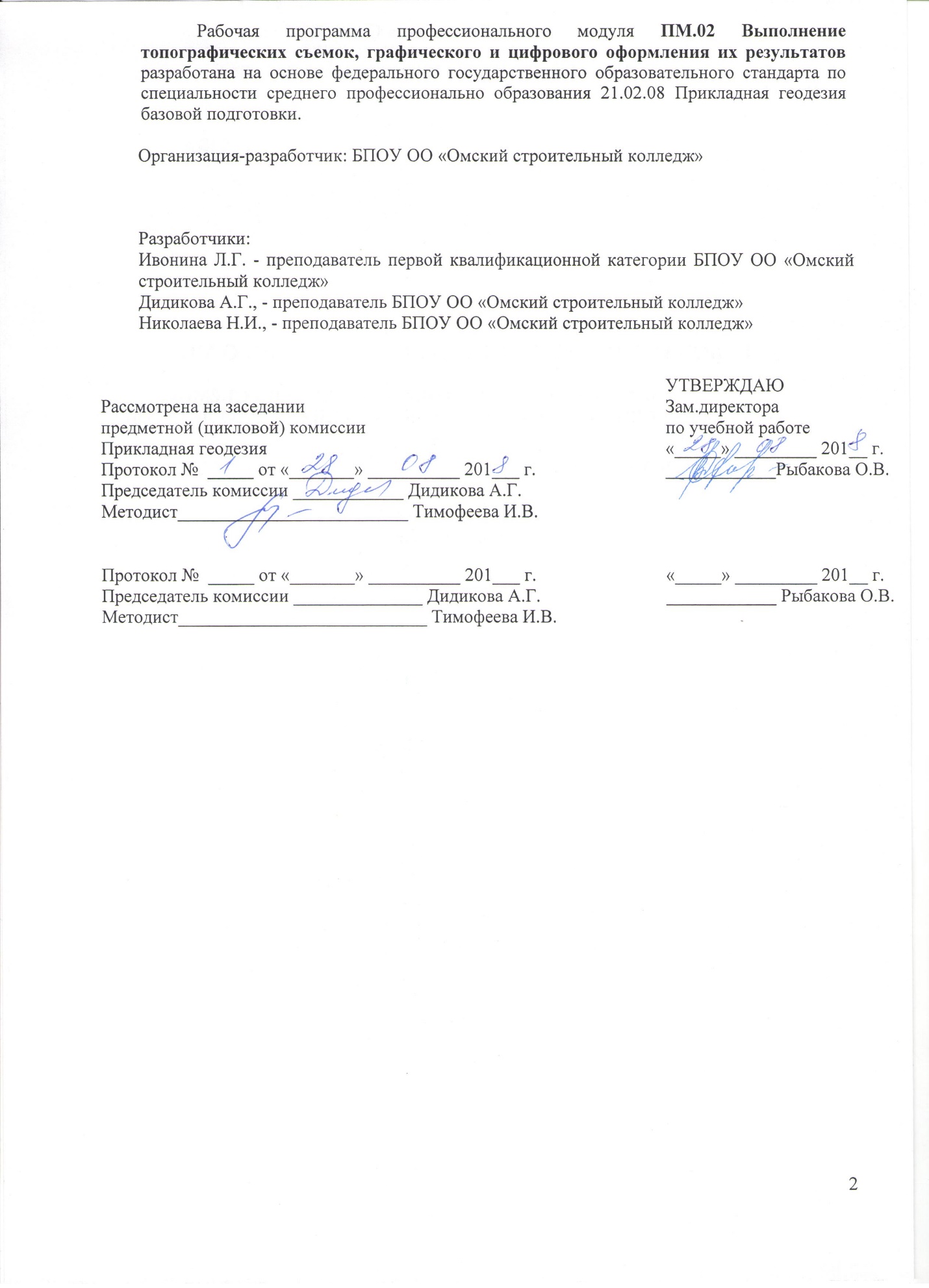 СОДЕРЖАНИЕПАСПОРТ РАБОЧЕЙ ПРОГРАММЫ ПРОФЕССИОНАЛЬНОГО МОДУЛЯ ПМ.02 Выполнение топографических съемок, графического и цифрового оформления их результатов1.1Область применения программы.Рабочая программа профессионального модуля является частью основной профессиональной образовательной программы в соответствии с ФГОС по специальности Прикладная геодезия СПО, в части освоения основного вида профессиональной деятельности (ВПД): техник – геодезист.1.2. Цели и задачи модуля – требования к результатам освоения модуляС целью овладения указанным видом профессиональной деятельности и соответствующими профессиональными компетенциями обучающийся в ходе освоения профессионального модуля должен:иметь практический опыт:- проведения топографических съемок с использованием современных приборов, оборудования и технологий;обработки разнородной топографической и картографической информации для целей составления и обновления топографических планов и карт;уметь:выполнять топографические съемки;использовать электронные методы измерений при топографических съемках;создавать оригиналы топографических планов и карт в графическом и цифровом виде; знать:современные технологии и методы топографических съемок;требования картографирования территории и проектирования строительства к топографическим материалам;принципы работы и устройство геодезических электронных измерительных приборов и систем;возможности компьютерных и спутниковых технологий для автоматизации полевых измерений и создания оригиналов топографических планов, осваивать инновационные методы топографических работ;приемы сбора, систематизации и анализа топографо-геодезической информации для разработки проектов съемочных работ;требования технических регламентов и инструкций по выполнению топографических съемок и камеральному оформлению оригиналов топографических планов.Кроме того, включить в МДК.02.03.    Геодезические работы по обеспечению кадастра недвижимостииз требований профессионального стандарта Специалист в области инженерно-геодезических изысканий (утв. приказом Министерства труда и социальной защиты РФ от 7 июня 2016 года N 286н, регистрационный номер 42692 от 29 июня 2016 года)   необходимые умения находить, анализировать и оценивать информацию, необходимую для выбора методики обработки данных и оценки качества выполненных измерений - в сфере инженерно-геодезических изысканий, необходимые знания о составе и требованиях к сведениям об объектах, элементах ситуации и рельефа местности, о подземных и надземных сооружениях, их технических характеристиках, а также об опасных природных и техноприродных процессах.Включить из требований профессионального стандарта Специалист в сфере кадастрового учета (утв. приказом Министерства труда и социальной защиты РФ от 29 сентября 2015 N 666нрегистрационный номер 554 от 27.11.2015) необходимые уменияпроверки внесенных данных, в том числе пространственный анализ сведений ГКН.2. результаты освоения ПРОФЕССИОНАЛЬНОГО МОДУЛЯ       Результатом освоения программы профессионального модуля является овладение обучающимися видом профессиональной деятельности техника-геодезиста, в том числе профессиональными (ПК) и общими (ОК) компетенциями:Для характеристики уровня освоения учебного материала используются следующие обозначения:1. – ознакомительный (узнавание ранее изученных объектов, свойств); 2. – репродуктивный (выполнение деятельности по образцу, инструкции или под руководством)3. – продуктивный (планирование и самостоятельное выполнение деятельности, решение проблемных задач4 условия реализации программы ПРОФЕССИОНАЛЬНОГО МОДУЛЯ4.1. Материально-техническое обеспечениеРеализация программы модуля предполагает наличие учебного кабинета геодезии и математической обработки геодезических измерений, дистанционного зондирования и фотограмметрии, лабораторий высшей и космической геодезии, прикладной геодезии, кадастра недвижимости, автоматизированных технологий в геодезическом производстве, электронных методов измерений.Оборудование учебных кабинетов и рабочих мест:посадочные места по количеству обучающихся;рабочее место преподавателя;комплект учебно – наглядных пособий;комплект учебно-методической документации;комплект бланков технической документации;геодезические инструменты, чертёжные принадлежностиТехнические средства обучения:                     -   компьютер с лицензионным программным обеспечением «MapInfo»компьютеры для оснащения рабочего места преподавателя и обучающихся;технические устройства для аудиовизуального отображения информации;   -    аудиовизуальные средства обучения.4.2. Информационное обеспечение обученияПеречень рекомендуемых учебных изданий, Интернет-ресурсов, дополнительной литературыНормативно-техническая литература:Федеральный закон  №221-ФЗ от 24.07.2007г «О кадастровой деятельности».Федеральный закон от 13.07.2015 № 218-ФЗ «О государственной регистрации недвижимости»Приказ МЭР РФ от 08.12.2015г. N921"Об утверждении формы и состава сведений межевого плана, требований к его подготовке"Приказ МЭР РФ от 18.12.2015г. N953 «Об утверждении формы технического плана и требований к его подготовке, состава содержащихся в нем сведений, а также формы декларации об объекте недвижимости, требований к ее подготовке, состава содержащихся в ней сведений».Профессиональный стандарт Специалист в области инженерно-геодезических изысканий (утв. приказом Министерства труда и социальной защиты РФ от 7 июня 2016 года N 286н, регистрационный номер 42692 от 29 июня 2016 года)  Профессиональный стандарт Специалист в сфере кадастрового учета (утв. приказом Министерства труда и социальной защиты РФ от 29 сентября 2015 N 666нрегистрационный номер 554 от 27.11.2015)Основные источники:Буров М.П. Планирование и организация землеустроительной и кадастровой деятельности. Учебник Издательство: Дашков и К°, М.: 2017г.- с.Варламов А.А., Гальченко С.А. «Основы кадастра недвижимости». Учебник для студентов учреждений высшего образования, 2-е изд., стер., М.: Academia, 2013г.- 224с.Васильева, Н.В. Кадастровый учет и кадастровая оценка земель: учебное пособие для СПО / Н. В. Васильева. — М.: Издательство Юрайт, 2017. — 149 с. — (Профессиональное образование).Золотова Е.В. «Основы кадастра. Территориальные информационные системы». М.: Академический Проект, Фонд «Мир», 2012г. – 416с.Липски С.А. Правовое обеспечение землеустройства и кадастров: учебник / С.А. Липски, И.И. Гордиенко, К.В. Симонова. — 2-е изд., стер. — М.: КНОРУС, 2016. — 430 с.Макаров, К. Н. Инженерная геодезия: учебник для СПО / К. Н. Макаров. — 2-е изд., испр. и доп. — М.: Издательство Юрайт, 2016. — 348 с. — Серия: Профессиональное образование.Симонян, В.В. Геодезия: сборник задач и упражнений / В.В. Симонян, О.Ф. Кузнецов; М-во образования и науки Рос. Федерации, Нац.исслед. Моск. гос. строит. ун-т. Москва: НИУ МГСУ, 2015. - 160 с.Дополнительная литература:Савиных В.П., Ярошенко В.Р., Геодезия М.: Недра, 1991 – 315 с.Ассур В.Л., Кутузов М.Н., Муравин М.М., Высшая геодезия М.: Недра, 1979-397 с.3. В.И. Гладкий Кадастровые работы в городах. - Новосибирск: Наука, 1998.4. В.Ф. Ляхович Основы информатики. Ростов, 2000.5. Емельянова Н.З., Партыка Т.П., Попов И.И. Проектирование информационных систем. Учебное пособие. –М Форум, 2009.6. Кусов В.С., Основы геодезии, картографии и космоаэросъемки М.: Академия, 2009 – 255сВ.Н.      7. Гришин, Е.Е. Панфилова     Информационные      технологии      в профессиональной деятельности. М. - 2009.- 416 с.Л.И. Коротеева, Земельно - кадастровые работы. - Ростов н/Д: Феникс, 2009. - 158 с.    Михеева    Е.В.     Информационные     технологии     в     профессиональной деятельности: Учеб.пособие для сред.проф.образования. - М., 2008. -189 с.Михеева    Е.В.     Практикум    по.    информационным    технологиям    в профессиональной деятельности: Учеб.пособие для сред.проф.образования. - М., 2008.- 28 с.Куштин И.Ф., Куштин В.И. Геодезия, Ростов-на-Дону «Феникс», 2009.- 509 с.Маслов А.В., Гордеев А.В., Батраков Ю.Г. «Геодезия», Москва «КолосС», 2008.-616 с.Неумывакин Ю.К. «Практикум по геодезии», Москва «КолосС», 2008.- 319 с.Основы геоинформатики: В 2 кн.Под ред. В.С. Тикунова. - М.: Издат центр «Академия», 2009. – 352 с.    Основы        градостроительства: учеб.пособие        /Л.В.        Кошкина. - М.: Гуманитар.изд.центр ВЛАДОС, 2008. -335 с.Савиных В.П., Теория и практика автоматизации высокоточных измерений в прикладной геодезии, Москва Академический Проект, 2009.- 400 с. Сборник задач и упражнений по геоинформатике: Учеб. Пособие /В.С.Тикунова- М.: Издат центр «Академия», 2009. - 560 с.Т.Д. Партыка, И.И.Ионов Операционные системы, среды, оболочки. М.2007. -544 с.Раклов В.П. Географические информационные системы в тематической картографии. – М.: ГУЗ – 2008. -118 с.Филимонова   Е.В.    Информационные   технологии   в   профессиональной деятельности: Учебник. - Ростов Н/Д: Феникс, 2008. - 560 с.Шафрин Ю.А. Информационные технологии. 4.1-2. М., 1999.Подшивка журналов "САПР и Графика", "CAD/CAM/CAEObserver",          "ГИС-обозрение", информационного бюллетеня ГИС-АссоциацииИнтернет-ресурсы:Официальный сайт Министерства сельского хозяйства РФ - www.mcx.ruОфициальный сайт Министерства экономического развития РФ - www.economy.gov.ruОфициальный сайт Федеральной государственной службы регистрации, кадастра и картографии - www.rosreestr.ruОфициальный сайт Федерального агентства по управлению государственным имуществом Российской Федерации - www.mgi.ruОфициальный сайт Министерства регионального развития РФ - http://www.minregion.ruОфициальный сайт некоммерческого партнерства «Кадастровые инженеры» - www.roscadastre.ru www.mgi.ruОфициальный представитель производителя программного обеспечения MapInfo в России и странах СНГ - http://www.esti-map.ru/Союз комплексного проектирования и землеустройства сельских территорий - http://www.skpz.ruОфициальный сайт института территориального планирования ИТП «ГРАД» - http://www.itpgrad.comРоссийский государственный научно-исследовательский и проектный институт урбанистики ФГУП "РосНИПИ Урбанистики" - http://www.urbanistika.ruСайт, посвященный ГИС-технологиям (программное обеспечение, прикладные решения, GPS, диспетчерские системы слежения, геодезическое оборудование ...) -www.gis.cek.ru Сайт, посвященный САПР-технологиям (программное обеспечение для машиностроения, приборостроения, строительства и архитектуры, оборудование, станки с ЧПУ, консалтинг и инжениринг, обучение...) www.cad.cek.ru.4.3. Общие требования к организации образовательного процессаОсвоение профессионального модуля базируется на изучении общепрофессиональных дисциплин «Топография с основами картографии». «Информационные технологии в профессиональной деятельности», «Основы дистанционного зондирования и фотограмметрия», «Общая картография», «Геодезия», «Технология производства полевых геодезических работ», «Картографическое черчение», ПМ. 01 Выполнение работ по созданию геодезических, нивелирных сетей и сетей специального назначения	Реализация программы модуля предполагает учебную и производственную практику. Занятия по учебной практике проводятся в учебных кабинетах и лабораториях.4.4. Кадровое обеспечение образовательного процессаТребования к квалификации педагогических (инженерно-педагогических) кадров, обеспечивающих обучение по междисциплинарному курсу (курсам):наличие высшего профессионального образования по специальности «Геодезия и землеустройство», «Земельно-имущественные отношения»,опыт деятельности в организациях соответствующей профессиональной деятельности;преподаватели должны проходить стажировку в профильных организациях не реже 1 раза в 3 года.    Требования к квалификации педагогических кадров, осуществляющих руководство практикой – преподаватели междисциплинарных курсов:Инженерно-педагогический состав: преподаватели по специальности «Геодезия и землеустройство», «Земельно-имущественные отношения».4.5 Особенности организации обучения по профессиональному модулю для инвалидов и лиц с ограниченными возможностями здоровья          В соответствии с Федеральным законом №273-ФЗ «Об образовании в РФ» (ст. 79), педагогический состав ППССЗ знакомится с психолого- физиологическими особенностями обучающихся инвалидов и лиц с ограниченными возможностями здоровья, индивидуальными программами реабилитации инвалидов (при наличии). При необходимости осуществляется дополнительная поддержка преподавания тьюторами, психологом, социальным педагогом, социальными работниками, волонтерами.           В соответствии с Письмом Министерства образования и науки Российской Федерации, Департамента государственной политики в сфере подготовки рабочих кадров и ДПО «О методических рекомендациях по организации профориентационной работы профессиональной образовательной организации с лицами с ограниченными возможностями здоровья и инвалидностью по привлечению их на обучение по программам среднего профессионального образования и профессионального обучения от 22 декабря 2017 г. n 06-2023», в курсе дисциплины (профессионального модуля) предполагается использовать социально- активные и рефлексивные методы обучения, технологии социо- культурной реабилитации с целью оказания помощи в установлении полноценных межличностных отношений с другими студентами, создания комфортного психологического климата в студенческой группе, ассистивные технологии и технологии улучшенной реальности. Подбор и объяснение учебных материалов производятся с учетом предоставления материала в различных формах: аудиальной, визуальной, с использованием специальных технических и информационных систем, в том числе с использованием дистанционных технологий и электронного обучения.                 Освоение дисциплины лицами с ОВЗ осуществляется с использованием средств обучения общего и специального назначения (персонального и коллективного использования). Материально- техническое обеспечение предусматривает приспособление аудитории к нуждам лиц с ОВЗ. Рекомендуется индивидуальный подход на всех этапах обучения (при опросе, индивидуальные домашние задания, посильная работа на уроке; обязательная оценка положительных результатов даже небольшого вида деятельности); максимальное использование наглядности, опорных схем, конспектов, рисунков, таблиц, карт, компьютера, интерактивной доски; рассказ по рисунку, опорным словам, схемам, творческие лаборатории (инклюзия через творческую деятельность в смешанных группах).               Обязательным условием организации образовательной деятельности при наличии студентов с ограниченными возможностями здоровья (слабослышащие) является использование специальных методов: при теоретическом обучении (мультимедийные презентации, опорные конспекты); при практическом обучении (наличие учебных пособий и дидактических материалов, позволяющих визуализировать задания, рекомендации преподавателя по их выполнению и критерии оценки). Текущий контроль успеваемости для обучающихся инвалидов и обучающихся с ограниченными возможностями здоровья имеет большое значение, поскольку позволяет своевременно выявить затруднения и отставание в обучении и внести коррективы в учебную деятельность.               Учебно-методические материалы для самостоятельной работы обучающихся из числа инвалидов и лиц с ограниченными возможностями здоровья предоставляются в формах, адаптированных к ограничениям их здоровья и восприятия информации:             Дистанционное обучение инвалидов может быть реализовано различными формами: - очные занятия с применением дистанционных технологий (использование электронного контента для организации образовательного процесса и контрольных мероприятий); - индивидуальные дистанционные занятия взаимодействия (в том числе, on-line занятия), групповые дистанционные занятия (включая, проектную работу, вебинары); - занятия с дистанционным включением обучающихся с инвалидностью в деятельность группы (с применением телекоммуникационных технологий или программы Skype); - самостоятельные занятия с тьюторским сопровождением (на основе размещенного на сайте колледжа электронного образовательного контента, на основе которого может осуществляться удаленное взаимодействие)              Форма проведения аттестации для студентов инвалидов устанавливается с учетом индивидуальных психофизических особенностей. Для студентов с ОВЗ предусматривается доступная форма заданий оценочных средств, а именно:- в печатной и электронной форме (для лиц с нарушениями опорно- двигательного аппарата);- в печатной форме или электронной форме с увеличенным шрифтом и контрастностью (для лиц с нарушениями слуха, речи, зрения);- методом чтения ассистентом задания вслух (для лиц с нарушениями зрения);             При необходимости для обучающихся с инвалидностью процедура оценивания результатов обучения может проводиться в несколько этапов, рекомендуется предусмотреть для них увеличение времени на подготовку к зачетам и экзаменам, а также предоставлять дополнительное время для подготовки ответа на зачете/экзамене. Возможно установление образовательной организацией индивидуальных графиков прохождения промежуточной аттестации обучающимися инвалидами и обучающимися с ограниченными возможностями здоровья.              Для таких студентов предусматривается доступная форма предоставления ответов на задания, а именно:- письменно на бумаге или набором ответов на компьютере (для лиц с нарушениями слуха, речи);- выбором ответа из возможных вариантов с использованием услуг ассистента (для лиц с нарушениями опорно- двигательного аппарата);- устно (для лиц с нарушениями зрения, опорно- двигательного аппарата)              Для студентов с ограниченными возможностями здоровья предусмотрены следующие оценочные средства:            Студентам с ограниченными возможностями здоровья увеличивается время на подготовку ответов к зачёту, разрешается готовить ответы с использованием дистанционных образовательных технологий.5. Контроль и оценка результатов освоения профессионального модуля (вида профессиональной деятельности)ПАСПОРТ РАБОЧЕЙ ПРОГРАММЫ ПРОФЕССИОНАЛЬНОГО МОДУЛЯ                                                                                                                    42. результаты освоения ПРОФЕССИОНАЛЬНОГО МОДУЛЯ                53. СТРУКТУРА и содержание профессионального модуля        64 условия реализации РАБОЧЕЙ программы ПРОФЕССИОНАЛЬНОГО МОДУЛЯ                                                                        225. Контроль и оценка результатов освоения профессионального модуля (вида профессиональной деятельности)                                                                                                         28КодНаименование результата обученияПК 2.1.Использовать современные технологии получения полевой топографо-геодезической информации для картографирования территории страны и обновления существующего картографического фонда, включая геоинформационные и аэрокосмические технологии.ПК 2.2.Выполнять полевые и камеральные работы по топографическим съемкам местности, обновлению и созданию оригиналов топографических планов и карт в графическом и цифровом виде.ПК 2.3. Использовать компьютерные и спутниковые технологии для автоматизации полевых измерений и создания оригиналов топографических планов, осваивать инновационные методы топографических работ.ПК 2.4.Собирать, систематизировать и анализировать топографо-геодезическую информацию для разработки проектов съемочных работ.ПК.2.5.Соблюдать требования технических регламентов и инструкций по выполнению топографических съемок и камеральному оформлению оригиналов топографических планов.ОК 1. Понимать сущность и социальную значимость своей будущей профессии, проявлять к ней устойчивый интерес.ОК 2Организовывать собственную деятельность, определять методы и способы выполнения профессиональных задач, оценивать их эффективность и качество.ОК 3Решать проблемы, оценивать риски и принимать решения в нестандартных ситуациях.ОК 4Осуществлять поиск, анализ и оценку информации, необходимой для постановки и решения профессиональных задач, профессионального и личностного развития.ОК5Использовать информационно-коммуникационные технологии для совершенствования профессиональной деятельности.ОК6Работать в коллективе и команде, обеспечивать ее сплочение, эффективно общаться с коллегами, руководством, потребителями.ОК7Ставить цели, мотивировать деятельность подчиненных, организовывать и контролировать их работу с принятием на себя ответственности за результат выполнения заданийОК8Самостоятельно определять задачи профессионального и личностного развития, заниматься самообразованием, осознанно планировать повышение квалификации.ОК9Быть готовым к смене технологий в профессиональной деятельности.3.2. Содержание обучения по профессиональному модулю ПМ.02 Выполнение топографических съемок, графического и цифрового оформления их результатов3.2. Содержание обучения по профессиональному модулю ПМ.02 Выполнение топографических съемок, графического и цифрового оформления их результатов3.2. Содержание обучения по профессиональному модулю ПМ.02 Выполнение топографических съемок, графического и цифрового оформления их результатов3.2. Содержание обучения по профессиональному модулю ПМ.02 Выполнение топографических съемок, графического и цифрового оформления их результатов3.2. Содержание обучения по профессиональному модулю ПМ.02 Выполнение топографических съемок, графического и цифрового оформления их результатов3.2. Содержание обучения по профессиональному модулю ПМ.02 Выполнение топографических съемок, графического и цифрового оформления их результатов3.2. Содержание обучения по профессиональному модулю ПМ.02 Выполнение топографических съемок, графического и цифрового оформления их результатов3.2. Содержание обучения по профессиональному модулю ПМ.02 Выполнение топографических съемок, графического и цифрового оформления их результатов3.2. Содержание обучения по профессиональному модулю ПМ.02 Выполнение топографических съемок, графического и цифрового оформления их результатов3.2. Содержание обучения по профессиональному модулю ПМ.02 Выполнение топографических съемок, графического и цифрового оформления их результатовНаименование разделов  и темНаименование разделов  и темНаименование разделов  и темСодержание учебного материала, лабораторные работы и практические занятия, самостоятельная работа обучающихся, курсовая работ (проект) (если предусмотрены)Содержание учебного материала, лабораторные работы и практические занятия, самостоятельная работа обучающихся, курсовая работ (проект) (если предусмотрены)Объем часовОбъем часовОбъем часовОбъем часовУровень освоенияМДК02.01.  Технология топографических съемокМДК02.01.  Технология топографических съемокМДК02.01.  Технология топографических съемокМДК02.01.  Технология топографических съемокМДК02.01.  Технология топографических съемок249=83срс+166(80+86)249=83срс+166(80+86)249=83срс+166(80+86)249=83срс+166(80+86)Тема2.1Геодезические методы построения съемочного обоснованияСодержание учебного материалаСодержание учебного материалаСодержание учебного материалаСодержание учебного материала34343434Тема2.1Геодезические методы построения съемочного обоснования11Введение. Основные способы определения координат и высот. Задачи и предмет дисциплиныВведение. Основные способы определения координат и высот. Задачи и предмет дисциплины22221Тема2.1Геодезические методы построения съемочного обоснования22Геодезические сети. Классификация сетей. ГГС.Геодезические сети. Классификация сетей. ГГС.22221Тема2.1Геодезические методы построения съемочного обоснования33Методы построения съемочного обоснования. Назначение и виды теодолитных ходов. Выбор методики обработки данных и оценки качества выполненных измеренийМетоды построения съемочного обоснования. Назначение и виды теодолитных ходов. Выбор методики обработки данных и оценки качества выполненных измерений22222Тема2.1Геодезические методы построения съемочного обоснования44Прямая и обратная геодезическая задача на плоскости.Прямая и обратная геодезическая задача на плоскости.22221-2Тема2.1Геодезические методы построения съемочного обоснования55Взаимосвязь дирекционных углов с измеренными на местности горизонтальными угламиВзаимосвязь дирекционных углов с измеренными на местности горизонтальными углами22222Тема2.1Геодезические методы построения съемочного обоснования66Привязка теодолитных ходов. Способ примыканияПривязка теодолитных ходов. Способ примыкания22221-2Тема2.1Геодезические методы построения съемочного обоснования77Привязка теодолитных ходов. Прямая угловая засечка.Привязка теодолитных ходов. Прямая угловая засечка.22221-2Тема2.1Геодезические методы построения съемочного обоснования88Привязка теодолитных ходов. Линейная засечка.Привязка теодолитных ходов. Линейная засечка.22222Тема2.1Геодезические методы построения съемочного обоснования99Организация полевых работ при построении съемочного обоснования.Организация полевых работ при построении съемочного обоснования.22222Тема2.1Геодезические методы построения съемочного обоснования1010Последовательность выполнения рекогносцировки и закрепления точек съемочного обоснованияПоследовательность выполнения рекогносцировки и закрепления точек съемочного обоснования22222Тема2.1Геодезические методы построения съемочного обоснования1111Методика измерения длин линий, горизонтальных углов и углов наклона. Определение неприступного расстояния.Методика измерения длин линий, горизонтальных углов и углов наклона. Определение неприступного расстояния.22221-2Тема2.1Геодезические методы построения съемочного обоснования1212Предварительные вычисления. Привязка к исходным опорным пунктам.Предварительные вычисления. Привязка к исходным опорным пунктам.22222Тема2.1Геодезические методы построения съемочного обоснования1313Обработка результатов угловых измерений, дирекционных углов направлений.Обработка результатов угловых измерений, дирекционных углов направлений.22222Тема2.1Геодезические методы построения съемочного обоснования1414Нивелирные работы. Способы и методы нивелирования.Нивелирные работы. Способы и методы нивелирования.22221-2Тема2.1Геодезические методы построения съемочного обоснования1515Геометрическое нивелирование.  Последовательность обработки журнала нивелирования.Геометрическое нивелирование.  Последовательность обработки журнала нивелирования.22222Тема2.1Геодезические методы построения съемочного обоснования1616Картографические сетки. Разграфка, номенклатура и рамка карты. Математическая основа карт.Картографические сетки. Разграфка, номенклатура и рамка карты. Математическая основа карт.22221-2Тема2.1Геодезические методы построения съемочного обоснования1717Упрощенное уравнивание съемочных сетейУпрощенное уравнивание съемочных сетей22222Тема2.1Геодезические методы построения съемочного обоснованияПрактические занятияПрактические занятияПрактические занятияПрактические занятия34343434Тема2.1Геодезические методы построения съемочного обоснования11Решение прямой геодезической задачи. Обратная геодезическая задача.Решение прямой геодезической задачи. Обратная геодезическая задача.22222Тема2.1Геодезические методы построения съемочного обоснования22Вычисления в разомкнутом теодолитном ходе горизонтальных углов, горизонтальных проложений.Вычисления в разомкнутом теодолитном ходе горизонтальных углов, горизонтальных проложений.22222Тема2.1Геодезические методы построения съемочного обоснования33Вычисление приращения координат. Оценка точности.Вычисление приращения координат. Оценка точности.22222Тема2.1Геодезические методы построения съемочного обоснования44Уравнивание приращений координат и вычисление координат точек ходаУравнивание приращений координат и вычисление координат точек хода22222Тема2.1Геодезические методы построения съемочного обоснования55Построение ориентированную по магнитным азимутам схему хода.Построение ориентированную по магнитным азимутам схему хода.22222Тема2.1Геодезические методы построения съемочного обоснования66Составление плана полосы местности. Построение сетки координат.Составление плана полосы местности. Построение сетки координат.22222Тема2.1Геодезические методы построения съемочного обоснования77Построение плана полосы местности в масштабе 1:5000, согласно абрису.Построение плана полосы местности в масштабе 1:5000, согласно абрису.22222Тема2.1Геодезические методы построения съемочного обоснования88Рисовка ситуации. Оформление чертежа.Рисовка ситуации. Оформление чертежа.22222Тема2.1Геодезические методы построения съемочного обоснования99Определение номенклатуры листа карты масштабов 1:10000,1:500 составление схемОпределение номенклатуры листа карты масштабов 1:10000,1:500 составление схем22222Тема2.1Геодезические методы построения съемочного обоснования1010Вычисление отметок вершин квадратов. Построение плана в горизонталях нивелируемого участка. Интерполирование горизонталейВычисление отметок вершин квадратов. Построение плана в горизонталях нивелируемого участка. Интерполирование горизонталей22222Тема2.1Геодезические методы построения съемочного обоснования1111Уравнивание системы теодолитных ходов с одной узловой точкойУравнивание системы теодолитных ходов с одной узловой точкой22222Тема2.1Геодезические методы построения съемочного обоснования1212Определение среднего весового, невязки приращений координат.Определение среднего весового, невязки приращений координат.22222Тема2.1Геодезические методы построения съемочного обоснования1313Уравнивание ведомостей теодолитных ходов с одной узловой точкой.Уравнивание ведомостей теодолитных ходов с одной узловой точкой.22222Тема2.1Геодезические методы построения съемочного обоснования1414Вычисление координат узловой точкиВычисление координат узловой точки22222Тема2.1Геодезические методы построения съемочного обоснования1515Составление пояснительной записки к РГР. Оформление презентацииСоставление пояснительной записки к РГР. Оформление презентации22222Тема2.1Геодезические методы построения съемочного обоснования1616Составление пояснительной записки к РГР. Оформление презентации.Составление пояснительной записки к РГР. Оформление презентации.22222Тема2.1Геодезические методы построения съемочного обоснования1717Сдача расчетно - графических работ.Сдача расчетно - графических работ.22222Самостоятельная работа обучающихся:Самостоятельная работа обучающихся:Самостоятельная работа обучающихся:Самостоятельная работа обучающихся:3434343411Составление презентацииСоставление презентации6666322Выполнение РГРВыполнение РГР14141414333Вычисление ведомостиВычисление ведомости1111344Работа с лекциейРабота с лекцией4444355Построение ориентированную по магнитным азимутам схему ходаПостроение ориентированную по магнитным азимутам схему хода1111366Составление кроссвордаСоставление кроссворда44443ИтогоИтого102102102102Тема 2.2.  Технологиятопографических съемокТема 2.2.  Технологиятопографических съемокТема 2.2.  Технологиятопографических съемокТема 2.2.  Технологиятопографических съемокТема 2.2.  Технологиятопографических съемок98989898Тема 1. Топографические съемки местностиТема 1. Топографические съемки местностиСодержаниеучебного материалаСодержаниеучебного материалаСодержаниеучебного материала22222222Тема 1. Топографические съемки местностиТема 1. Топографические съемки местности1.Назначение, виды топографических съемокНазначение, виды топографических съемок22221Тема 1. Топографические съемки местностиТема 1. Топографические съемки местности2.Организация работ по топографическим съемкамОрганизация работ по топографическим съемкам22221Тема 1. Топографические съемки местностиТема 1. Топографические съемки местности3.Съемочное обоснование топографических съемок. Способы привязки ходов съемочного обоснования. Состав и требования к сведениям об объектах, элементах ситуации и рельефа местности, о подземных и надземных сооружениях, их технических характеристиках, а также об опасных природных и техноприродных процессах.Съемочное обоснование топографических съемок. Способы привязки ходов съемочного обоснования. Состав и требования к сведениям об объектах, элементах ситуации и рельефа местности, о подземных и надземных сооружениях, их технических характеристиках, а также об опасных природных и техноприродных процессах.22221-2Тема 1. Топографические съемки местностиТема 1. Топографические съемки местности4.Горизонтальная съемка местностиГоризонтальная съемка местности22221-2Тема 1. Топографические съемки местностиТема 1. Топографические съемки местности5.Технология и точность измерения углов и линий теодолитного ходаТехнология и точность измерения углов и линий теодолитного хода22221-2Тема 1. Топографические съемки местностиТема 1. Топографические съемки местности6.Высотная (вертикальная) съемка застроенной территорииВысотная (вертикальная) съемка застроенной территории22221-2Тема 1. Топографические съемки местностиТема 1. Топографические съемки местности7.Особенности выполнения тахеометрической съемкиОсобенности выполнения тахеометрической съемки22221Тема 1. Топографические съемки местностиТема 1. Топографические съемки местности8.Камеральные работы по составлению  топографического плана  тахеометрической съемкиКамеральные работы по составлению  топографического плана  тахеометрической съемки22221Тема 1. Топографические съемки местностиТема 1. Топографические съемки местности9.Особенности  съемки  застроенных  территорийОсобенности  съемки  застроенных  территорий22221-210Обновление топографических планов  и картОбновление топографических планов  и карт2222211Специальные съемкиСпециальные съемки22222Практические занятияПрактические занятияПрактические занятия242424241Систематизация и анализ топографо-геодезической информации для разработки  проектов съемочных работ при выполнении съемки и обновлении топографических карт и плановСистематизация и анализ топографо-геодезической информации для разработки  проектов съемочных работ при выполнении съемки и обновлении топографических карт и планов222222Обработка журнала измерения горизонтальных угловОбработка журнала измерения горизонтальных углов222223Вычисление координат вершин основного полигонаВычисление координат вершин основного полигона222224Вычисление координат вершин диагонального ходаВычисление координат вершин диагонального хода222225Вычислительна обработка нивелирных ходовВычислительна обработка нивелирных ходов222226Построение точек планового обоснованияПостроение точек планового обоснования222227Построение на плане ситуации по результатам горизонтальной съемкиПостроение на плане ситуации по результатам горизонтальной съемки222228Камеральная обработка результатов тахеометрической съемки рельефаКамеральная обработка результатов тахеометрической съемки рельефа222229Нанесение на план результатов тахеометрической съемкиНанесение на план результатов тахеометрической съемки2222210Рисовка рельефа и ситуацииРисовка рельефа и ситуации2222211Оформление топографического плана согласно условным знакамОформление топографического плана согласно условным знакам2222212Проверка знаний на тему: «Топографические съемки местности»Проверка знаний на тему: «Топографические съемки местности»22222Тема 2. Требования картографирования  и проектирования строительства к топографическим  материаламТема 2. Требования картографирования  и проектирования строительства к топографическим  материаламСодержаниеучебного материалаСодержаниеучебного материалаСодержаниеучебного материала4444Тема 2. Требования картографирования  и проектирования строительства к топографическим  материаламТема 2. Требования картографирования  и проектирования строительства к топографическим  материалам1.Государственные нормативные документы и инструкции по топографическим съемкамГосударственные нормативные документы и инструкции по топографическим съемкам22221-2Тема 2. Требования картографирования  и проектирования строительства к топографическим  материаламТема 2. Требования картографирования  и проектирования строительства к топографическим  материалам2.Требования проектирования строительства к материалам топографических съемокТребования проектирования строительства к материалам топографических съемок22221-2Тема 2. Требования картографирования  и проектирования строительства к топографическим  материаламТема 2. Требования картографирования  и проектирования строительства к топографическим  материаламПрактические занятияПрактические занятияПрактические занятия8888Тема 2. Требования картографирования  и проектирования строительства к топографическим  материаламТема 2. Требования картографирования  и проектирования строительства к топографическим  материалам1.Изучение нормативных документовИзучение нормативных документов22222Тема 2. Требования картографирования  и проектирования строительства к топографическим  материаламТема 2. Требования картографирования  и проектирования строительства к топографическим  материалам2.Инструкция по топографической съемке в масштабе 1:5000, 1:2000, 1:10000, 1:500: назначение, содержание и основные положенияИнструкция по топографической съемке в масштабе 1:5000, 1:2000, 1:10000, 1:500: назначение, содержание и основные положения22222Тема 2. Требования картографирования  и проектирования строительства к топографическим  материаламТема 2. Требования картографирования  и проектирования строительства к топографическим  материалам3.Ведомственные нормативные документы и инструкции по топографическим съемкамВедомственные нормативные документы и инструкции по топографическим съемкам22222Тема 2. Требования картографирования  и проектирования строительства к топографическим  материаламТема 2. Требования картографирования  и проектирования строительства к топографическим  материалам4.Требования картографирования  территории к топографическим материалам съемокТребования картографирования  территории к топографическим материалам съемок22222Тема 3. Геодезические разбивочные работыТема 3. Геодезические разбивочные работыСодержаниеучебного материалаСодержаниеучебного материалаСодержаниеучебного материала8888Тема 3. Геодезические разбивочные работыТема 3. Геодезические разбивочные работы1.Назначение и организация разбивочных работНазначение и организация разбивочных работ22222Тема 3. Геодезические разбивочные работыТема 3. Геодезические разбивочные работы2.Элементы и способы геодезических разбивочных работЭлементы и способы геодезических разбивочных работ22222Тема 3. Геодезические разбивочные работыТема 3. Геодезические разбивочные работы3.Строительная координатная сеткаСтроительная координатная сетка22222Тема 3. Геодезические разбивочные работыТема 3. Геодезические разбивочные работы4.Планировка и проектирование городской территорииПланировка и проектирование городской территории22222Тема 3. Геодезические разбивочные работыТема 3. Геодезические разбивочные работыПрактические занятияПрактические занятияПрактические занятия16161616Тема 3. Геодезические разбивочные работыТема 3. Геодезические разбивочные работы1.Геодезическая подготовка данных для перенесения проекта в натуруГеодезическая подготовка данных для перенесения проекта в натуру22222Тема 3. Геодезические разбивочные работыТема 3. Геодезические разбивочные работы2.Подготовка проекта перенесения на местность границ землепользованияПодготовка проекта перенесения на местность границ землепользования22222Тема 3. Геодезические разбивочные работыТема 3. Геодезические разбивочные работы3.Подготовка разбивочных данных для перенесения на местность основных осей  зданий и сооружений с линий строительной сеткиПодготовка разбивочных данных для перенесения на местность основных осей  зданий и сооружений с линий строительной сетки22222Тема 3. Геодезические разбивочные работыТема 3. Геодезические разбивочные работы4.Подготовка разбивочных данных для перенесения в натуру контура котлованаПодготовка разбивочных данных для перенесения в натуру контура котлована222235Составление и расчеты проекта красных линийСоставление и расчеты проекта красных линий222226Подготовка  проекта перенесения на местность красных линийПодготовка  проекта перенесения на местность красных линий222227Вынесение в натуру и закрепление красных линий, осей проездов, зданий и сооруженийВынесение в натуру и закрепление красных линий, осей проездов, зданий и сооружений222228Проверка знаний на тему: «Геодезические разбивочные работы»Проверка знаний на тему: «Геодезические разбивочные работы»22222Тема 4. Современные технологии и методы топографических съемокТема 4. Современные технологии и методы топографических съемокСодержаниеучебного материалаСодержаниеучебного материалаСодержаниеучебного материала12121212Тема 4. Современные технологии и методы топографических съемокТема 4. Современные технологии и методы топографических съемок1Электронная тахеометрическая съемкаЭлектронная тахеометрическая съемка22222Тема 4. Современные технологии и методы топографических съемокТема 4. Современные технологии и методы топографических съемок2Топографическая съемка местности с применением геодезической спутниковой аппаратурыТопографическая съемка местности с применением геодезической спутниковой аппаратуры22222Тема 4. Современные технологии и методы топографических съемокТема 4. Современные технологии и методы топографических съемок3Понятие о цифровой модели местностиПонятие о цифровой модели местности22222Тема 4. Современные технологии и методы топографических съемокТема 4. Современные технологии и методы топографических съемок4Сканер: технология сканирования. Разрешение растрового изображения. Слои картыСканер: технология сканирования. Разрешение растрового изображения. Слои карты22222Тема 4. Современные технологии и методы топографических съемокТема 4. Современные технологии и методы топографических съемок5Функциональные возможности программы CREDO ТРАНСФОРМ 4.12Функциональные возможности программы CREDO ТРАНСФОРМ 4.1222222Тема 4. Современные технологии и методы топографических съемокТема 4. Современные технологии и методы топографических съемок6Геоинформационные системы (ГИС). Функциональные возможности ГИС.Геоинформационные системы (ГИС). Функциональные возможности ГИС.22222Тема 4. Современные технологии и методы топографических съемокТема 4. Современные технологии и методы топографических съемокПрактические занятияПрактические занятияПрактические занятия4444Тема 4. Современные технологии и методы топографических съемокТема 4. Современные технологии и методы топографических съемок1Обработка растровых изображений в программе CREDO ТРАНСФОРМ Обработка растровых изображений в программе CREDO ТРАНСФОРМ 22222Тема 4. Современные технологии и методы топографических съемокТема 4. Современные технологии и методы топографических съемок2Обработка растровых изображений в программе CREDO ТРАНСФОРМ Обработка растровых изображений в программе CREDO ТРАНСФОРМ 22222Тема 4. Современные технологии и методы топографических съемокТема 4. Современные технологии и методы топографических съемокСамостоятельная работа обучающихсяСамостоятельная работа обучающихсяСамостоятельная работа обучающихся49494949Тема 4. Современные технологии и методы топографических съемокТема 4. Современные технологии и методы топографических съемок1.Создание презентаций. Геодезические сети. Классификация сетей, характеристика, допуски.Создание презентаций. Геодезические сети. Классификация сетей, характеристика, допуски.66663Тема 4. Современные технологии и методы топографических съемокТема 4. Современные технологии и методы топографических съемок2.Создание презентаций. Виды топографических съемок.Создание презентаций. Виды топографических съемок.66663Тема 4. Современные технологии и методы топографических съемокТема 4. Современные технологии и методы топографических съемок3.Создание презентаций. Приборы и аппаратура, применяемые при топографических съемках.Создание презентаций. Приборы и аппаратура, применяемые при топографических съемках.66663Тема 4. Современные технологии и методы топографических съемокТема 4. Современные технологии и методы топографических съемок4.Подготовка рефератов. Современные приборы применяемые при создании планового обоснования методами триангуляции и полигонометрии.Подготовка рефератов. Современные приборы применяемые при создании планового обоснования методами триангуляции и полигонометрии.88883Тема 4. Современные технологии и методы топографических съемокТема 4. Современные технологии и методы топографических съемок5.Подготовка рефератов. Современные приборы, применяемые при создании высотного  обоснования методам нивелирования.Подготовка рефератов. Современные приборы, применяемые при создании высотного  обоснования методам нивелирования.66663Тема 4. Современные технологии и методы топографических съемокТема 4. Современные технологии и методы топографических съемок6.Подготовка рефератов. Система координат СК-95, WGS-84.Подготовка рефератов. Система координат СК-95, WGS-84.66663Тема 4. Современные технологии и методы топографических съемокТема 4. Современные технологии и методы топографических съемок7.Решение задач. Вычисление координат пунктов сети триангуляции.Решение задач. Вычисление координат пунктов сети триангуляции.6666Тема 4. Современные технологии и методы топографических съемокТема 4. Современные технологии и методы топографических съемок8.Решение задач.  Обратная геодезическая задача, прямая геодезическая задача, вычисление непреступного расстояния.Решение задач.  Обратная геодезическая задача, прямая геодезическая задача, вычисление непреступного расстояния.5555ИтогоИтого147147147147МДК 02.02. Электронные средства и методы геодезических измерений  МДК 02.02. Электронные средства и методы геодезических измерений  МДК 02.02. Электронные средства и методы геодезических измерений  МДК 02.02. Электронные средства и методы геодезических измерений  МДК 02.02. Электронные средства и методы геодезических измерений  315= 105срс+210 (70+140)315= 105срс+210 (70+140)315= 105срс+210 (70+140)315= 105срс+210 (70+140)315= 105срс+210 (70+140)Тема 2.1 Электронные средства и методы геодезических измеренийСодержаниеучебного материалаСодержаниеучебного материалаСодержаниеучебного материалаСодержаниеучебного материала22 22 22 22 Тема 2.1 Электронные средства и методы геодезических измерений1.1.История развития геодезических приборов, спутниковых систем. Современное состояние глобальных систем позиционирования.История развития геодезических приборов, спутниковых систем. Современное состояние глобальных систем позиционирования.22221Тема 2.1 Электронные средства и методы геодезических измерений2.2.Электронные средства для линейных измерений. Теоретические основы работы электронных дальномеров, светодальномеровЭлектронные средства для линейных измерений. Теоретические основы работы электронных дальномеров, светодальномеров22221Тема 2.1 Электронные средства и методы геодезических измерений3.3.Автоматизированные средства для инженерно - геодезических работ. Электронные средства инженерной геодезии.Автоматизированные средства для инженерно - геодезических работ. Электронные средства инженерной геодезии.44441-2Тема 2.1 Электронные средства и методы геодезических измерений44Электронные   геодезические средства измерений при исполнительной съемке. Виды, назначение, использование. Проверка внесенных данных. Пространственный анализ сведений ГКН.Электронные   геодезические средства измерений при исполнительной съемке. Виды, назначение, использование. Проверка внесенных данных. Пространственный анализ сведений ГКН.22221-2Тема 2.1 Электронные средства и методы геодезических измерений55Современные технологии топографических съёмок, лазерное сканирование.Современные технологии топографических съёмок, лазерное сканирование.22221-2Тема 2.1 Электронные средства и методы геодезических измерений66Инженерно — геодезические изыскания с использованием спутниковых электронных тахеометров. Изучение элементов конструкций тахеометраTS 515.Инженерно — геодезические изыскания с использованием спутниковых электронных тахеометров. Изучение элементов конструкций тахеометраTS 515.44441-2Тема 2.1 Электронные средства и методы геодезических измерений77Глобальные навигационные спутниковые системы ГЛОНАСС И GPS. Использование для решения геодезических задач.Глобальные навигационные спутниковые системы ГЛОНАСС И GPS. Использование для решения геодезических задач.22221-2Тема 2.1 Электронные средства и методы геодезических измерений88Современные программные средства, используемые при обработке результатов инженерно-геодезических задач (на примере ПК CREDO_DAT, CREDO ТОПОПЛАН)Современные программные средства, используемые при обработке результатов инженерно-геодезических задач (на примере ПК CREDO_DAT, CREDO ТОПОПЛАН)22221-2Тема 2.1 Электронные средства и методы геодезических измерений99Использование материалов дистанционного зондирования в геодезии и картографировании.Использование материалов дистанционного зондирования в геодезии и картографировании.22221Тема 2.1 Электронные средства и методы геодезических измеренийПрактические занятияПрактические занятияПрактические занятияПрактические занятия62626262Тема 2.1 Электронные средства и методы геодезических измерений11Подготовка электронного теодолита (DGT2) к работе, приведение в рабочие состояние.Подготовка электронного теодолита (DGT2) к работе, приведение в рабочие состояние.22221-2Тема 2.1 Электронные средства и методы геодезических измерений22Работа с инструментом: запуск дисплея в эксплуатацию; функции измерительного инструмента.Работа с инструментом: запуск дисплея в эксплуатацию; функции измерительного инструмента.44441-2Тема 2.1 Электронные средства и методы геодезических измерений33Способы измерения горизонтальных углов электронным теодолитом (DGT2. Установка значения начального направления.Способы измерения горизонтальных углов электронным теодолитом (DGT2. Установка значения начального направления.44441-2Тема 2.1 Электронные средства и методы геодезических измерений44Способы измерения вертикальных углов электронным теодолитом (DGT2. Установка значения начального направления.Способы измерения вертикальных углов электронным теодолитом (DGT2. Установка значения начального направления.22221Тема 2.1 Электронные средства и методы геодезических измерений55Измерение расстояний электронным теодолитом (DGT2) Введение информации о режимах измерений и состоянии атмосферы.Измерение расстояний электронным теодолитом (DGT2) Введение информации о режимах измерений и состоянии атмосферы.22221Тема 2.1 Электронные средства и методы геодезических измерений66Подготовка электронного тахеометра (TS 515) к работе, приведение в рабочие состояние, центрирование, начало работыПодготовка электронного тахеометра (TS 515) к работе, приведение в рабочие состояние, центрирование, начало работы44441-2Тема 2.1 Электронные средства и методы геодезических измерений77Способы измерения углов электронным тахеометром (TS 515). Назначение и область применения.Способы измерения углов электронным тахеометром (TS 515). Назначение и область применения.22221-2Тема 2.1 Электронные средства и методы геодезических измерений88Способы измерения углов электронным тахеометром (TS 515). Установка значения начального направления.Способы измерения углов электронным тахеометром (TS 515). Установка значения начального направления.44441-2Тема 2.1 Электронные средства и методы геодезических измерений99Измерение расстояний электронным тахеометром (TS 515). Введение информации о режимах измерений и состоянии атмосферыИзмерение расстояний электронным тахеометром (TS 515). Введение информации о режимах измерений и состоянии атмосферы22221-2Тема 2.1 Электронные средства и методы геодезических измерений1010Создание или открытие проекта электронным тахеометром (TS 515). Создание контрольного проекта электронным тахеометром (TS 515).                                                                                                                                                                                     Создание или открытие проекта электронным тахеометром (TS 515). Создание контрольного проекта электронным тахеометром (TS 515).                                                                                                                                                                                     44441-2Тема 2.1 Электронные средства и методы геодезических измерений1111Установка станции. Меню Разбивка. Меню Программы. Запись измеренных данных электронным тахеометром (TS 515).Установка станции. Меню Разбивка. Меню Программы. Запись измеренных данных электронным тахеометром (TS 515).22221-2Тема 2.1 Электронные средства и методы геодезических измерений1212Методика работы электронным тахеометром (TS 515) при определении координат полярным способом.Методика работы электронным тахеометром (TS 515) при определении координат полярным способом.44441-2Тема 2.1 Электронные средства и методы геодезических измерений1313Методика работы электронным тахеометром (TS 515) при определении координат свободной станции (обратная засечка).Методика работы электронным тахеометром (TS 515) при определении координат свободной станции (обратная засечка).22221-2Тема 2.1 Электронные средства и методы геодезических измерений1414Экспорт данных измерений с электронного тахеометра в ПЭВМ.Экспорт данных измерений с электронного тахеометра в ПЭВМ.22221-2Тема 2.1 Электронные средства и методы геодезических измерений1515Обмер объекта (сооружения) сложной формы тахеометром.Обмер объекта (сооружения) сложной формы тахеометром.44441-2Тема 2.1 Электронные средства и методы геодезических измерений1616Экспорт данных измерений с электронного тахеометра в ПЭВМ.Экспорт данных измерений с электронного тахеометра в ПЭВМ.22221-2Тема 2.1 Электронные средства и методы геодезических измерений1717Изучение средств геодезических измерений GPS Trimble.Изучение средств геодезических измерений GPS Trimble.44441-2Тема 2.1 Электронные средства и методы геодезических измерений1818Изучение назначения базовых станций, оценка измерений, проводимых спутниковыми приемниками с использованием базовых станций GPS.Изучение назначения базовых станций, оценка измерений, проводимых спутниковыми приемниками с использованием базовых станций GPS.22221-2Тема 2.1 Электронные средства и методы геодезических измерений1919Основы работы с приёмниками ГНСС Trimble 5700. Съёмка в режимах статики и кинематики.Основы работы с приёмниками ГНСС Trimble 5700. Съёмка в режимах статики и кинематики.44441-2Тема 2.1 Электронные средства и методы геодезических измерений2020Измерения системой позицированияGPS Trimble. Обработка результатов измерений. Обработка результатов спутниковых измерений. Описание основных характеристик и преимуществ лазерных приборов. Принцип работы электронного тахеометра с сервоприводомИзмерения системой позицированияGPS Trimble. Обработка результатов измерений. Обработка результатов спутниковых измерений. Описание основных характеристик и преимуществ лазерных приборов. Принцип работы электронного тахеометра с сервоприводом44441-2Тема 2.1 Электронные средства и методы геодезических измерений3030Дифференцированный зачет/зачетДифференцированный зачет/зачет2222Самостоятельная работа обучающихся:Изучение теоретического материала.Изучение Инструкции применения электронного теодолита СST/berger,DGT2, Руководства пользователя электронным тахеометром SpectraPrecisionTS 515.Выполнение и оформление отчетов по практическим работамОбработка результатов измерений.Описание основных характеристик и преимуществ электронных геодезических приборов.Подготовка рефератов и презентаций по изучаемым темамСамостоятельная работа обучающихся:Изучение теоретического материала.Изучение Инструкции применения электронного теодолита СST/berger,DGT2, Руководства пользователя электронным тахеометром SpectraPrecisionTS 515.Выполнение и оформление отчетов по практическим работамОбработка результатов измерений.Описание основных характеристик и преимуществ электронных геодезических приборов.Подготовка рефератов и презентаций по изучаемым темам42688686426886864268868642688686ИтогоИтого126 126 126 126 Тема 2.2 Геоинформационные системы Тема 2.2 Геоинформационные системы Содержание учебного материала                      Содержание учебного материала                      Содержание учебного материала                      Содержание учебного материала                      181818Тема 2.2 Геоинформационные системы Тема 2.2 Геоинформационные системы 1Ввод и хранение графических данных в ГИСВвод и хранение графических данных в ГИСВвод и хранение графических данных в ГИС2221Тема 2.2 Геоинформационные системы Тема 2.2 Геоинформационные системы 2Источники данных и их типыИсточники данных и их типыИсточники данных и их типы2221Тема 2.2 Геоинформационные системы Тема 2.2 Геоинформационные системы 3Понятие о географических информационных системах (ГИС).Понятие о географических информационных системах (ГИС).Понятие о географических информационных системах (ГИС).2221-2Тема 2.2 Геоинформационные системы Тема 2.2 Геоинформационные системы 4Технические средства ввода графических данныхТехнические средства ввода графических данныхТехнические средства ввода графических данных4441-2Тема 2.2 Геоинформационные системы Тема 2.2 Геоинформационные системы 5Преобразование файлов из внутреннего формата графической системы во внешний.Преобразование файлов из внутреннего формата графической системы во внешний.Преобразование файлов из внутреннего формата графической системы во внешний.2221-2Тема 2.2 Геоинформационные системы Тема 2.2 Геоинформационные системы 6Создание и изменение структуры табличных данныхСоздание и изменение структуры табличных данныхСоздание и изменение структуры табличных данных2221-2Тема 2.2 Геоинформационные системы Тема 2.2 Геоинформационные системы 7Растровые изображения. Создание растровых изображений. Регистрация растра - выбор проекции, сетки координат.Растровые изображения. Создание растровых изображений. Регистрация растра - выбор проекции, сетки координат.Растровые изображения. Создание растровых изображений. Регистрация растра - выбор проекции, сетки координат.2221-2Тема 2.2 Геоинформационные системы Тема 2.2 Геоинформационные системы 8Дифференцированный зачетДифференцированный зачетДифференцированный зачет2223Тема 2.2 Геоинформационные системы Тема 2.2 Геоинформационные системы Практические занятияПрактические занятияПрактические занятияПрактические занятия444444Тема 2.2 Геоинформационные системы Тема 2.2 Геоинформационные системы 1Изучение основных приёмов работы с устройством сканерИзучение основных приёмов работы с устройством сканерИзучение основных приёмов работы с устройством сканер2221-2Тема 2.2 Геоинформационные системы Тема 2.2 Геоинформационные системы 2Изучение основных принципов работы с программой - векторизатором..Изучение основных принципов работы с программой - векторизатором..Изучение основных принципов работы с программой - векторизатором..2221-2Тема 2.2 Геоинформационные системы Тема 2.2 Геоинформационные системы 3Работа с программой - векторизатором.Работа с программой - векторизатором.Работа с программой - векторизатором.2221-2Тема 2.2 Геоинформационные системы Тема 2.2 Геоинформационные системы 4Изучение основных приёмов работы с графическими системами.Изучение основных приёмов работы с графическими системами.Изучение основных приёмов работы с графическими системами.2222Тема 2.2 Геоинформационные системы Тема 2.2 Геоинформационные системы 5Изучение основных команд создания графических объектовИзучение основных команд создания графических объектовИзучение основных команд создания графических объектов2222Тема 2.2 Геоинформационные системы Тема 2.2 Геоинформационные системы 6Изучение основных команд редактирования графических объектов.Изучение основных команд редактирования графических объектов.Изучение основных команд редактирования графических объектов.2221-2Тема 2.2 Геоинформационные системы Тема 2.2 Геоинформационные системы 7Преобразование файлов из внутреннего формата графической системы во внешний.Преобразование файлов из внутреннего формата графической системы во внешний.Преобразование файлов из внутреннего формата графической системы во внешний.2221-2Тема 2.2 Геоинформационные системы Тема 2.2 Геоинформационные системы 8Создание чертежа в графической системеСоздание чертежа в графической системеСоздание чертежа в графической системе4441-2Тема 2.2 Геоинформационные системы Тема 2.2 Геоинформационные системы 9Изучение основных приёмов работы с геоинформационной системой.Изучение основных приёмов работы с геоинформационной системой.Изучение основных приёмов работы с геоинформационной системой.4441-2Тема 2.2 Геоинформационные системы Тема 2.2 Геоинформационные системы 10Создание и редактирование объектов в окне картыСоздание и редактирование объектов в окне картыСоздание и редактирование объектов в окне карты4441-2Тема 2.2 Геоинформационные системы Тема 2.2 Геоинформационные системы 11Просмотр и редактирование информационно-справочных базПросмотр и редактирование информационно-справочных базПросмотр и редактирование информационно-справочных баз4441-2Тема 2.2 Геоинформационные системы Тема 2.2 Геоинформационные системы 12Создание и изменение структуры табличных данныхСоздание и изменение структуры табличных данныхСоздание и изменение структуры табличных данных4441-2Тема 2.2 Геоинформационные системы Тема 2.2 Геоинформационные системы 13Создание растровых изображенийСоздание растровых изображенийСоздание растровых изображений4441-2Тема 2.2 Геоинформационные системы Тема 2.2 Геоинформационные системы 14Создание и редактирование тематических карт.Создание и редактирование тематических карт.Создание и редактирование тематических карт.4441-2Тема 2.2 Геоинформационные системы Тема 2.2 Геоинформационные системы 15Вывод картографического материала на печатающее устройствоВывод картографического материала на печатающее устройствоВывод картографического материала на печатающее устройство2221-2Самостоятельная работа обучающихся:Изучение теоретического материала.Изучение Руководства пользователя программы MapInfoProfessionalВерсия  9.5.Выполнение и оформление отчетов по практическим работамПодготовка рефератов и презентаций по изучаемым темамОтветы на контрольные вопросы к практической работеПодготовка к зачетуПримерная тематика  внеаудиторной самостоятельной работы.1. Историческая справка о геоинформационных системах.2. Значение ГИС для управления городом.3. Базовые понятия единой системы классификации технико – экономической информации.4.Классификация в геоинформационных системах, объекты классификации.5. ГИС как пересечение областей научных знаний: науки о земном пространстве, компьютерные науки, области ГИС - приложений.Самостоятельная работа обучающихся:Изучение теоретического материала.Изучение Руководства пользователя программы MapInfoProfessionalВерсия  9.5.Выполнение и оформление отчетов по практическим работамПодготовка рефератов и презентаций по изучаемым темамОтветы на контрольные вопросы к практической работеПодготовка к зачетуПримерная тематика  внеаудиторной самостоятельной работы.1. Историческая справка о геоинформационных системах.2. Значение ГИС для управления городом.3. Базовые понятия единой системы классификации технико – экономической информации.4.Классификация в геоинформационных системах, объекты классификации.5. ГИС как пересечение областей научных знаний: науки о земном пространстве, компьютерные науки, области ГИС - приложений.Самостоятельная работа обучающихся:Изучение теоретического материала.Изучение Руководства пользователя программы MapInfoProfessionalВерсия  9.5.Выполнение и оформление отчетов по практическим работамПодготовка рефератов и презентаций по изучаемым темамОтветы на контрольные вопросы к практической работеПодготовка к зачетуПримерная тематика  внеаудиторной самостоятельной работы.1. Историческая справка о геоинформационных системах.2. Значение ГИС для управления городом.3. Базовые понятия единой системы классификации технико – экономической информации.4.Классификация в геоинформационных системах, объекты классификации.5. ГИС как пересечение областей научных знаний: науки о земном пространстве, компьютерные науки, области ГИС - приложений.Самостоятельная работа обучающихся:Изучение теоретического материала.Изучение Руководства пользователя программы MapInfoProfessionalВерсия  9.5.Выполнение и оформление отчетов по практическим работамПодготовка рефератов и презентаций по изучаемым темамОтветы на контрольные вопросы к практической работеПодготовка к зачетуПримерная тематика  внеаудиторной самостоятельной работы.1. Историческая справка о геоинформационных системах.2. Значение ГИС для управления городом.3. Базовые понятия единой системы классификации технико – экономической информации.4.Классификация в геоинформационных системах, объекты классификации.5. ГИС как пересечение областей научных знаний: науки о земном пространстве, компьютерные науки, области ГИС - приложений.317655623176556231765562333333ИтогоИтогоИтогоИтого939393Тема 2.3. Инженерно- геодезические изысканияТема 2.3. Инженерно- геодезические изысканияТема 2.3. Инженерно- геодезические изысканияТема 2.3. Инженерно- геодезические изысканияТема 2.3. Инженерно- геодезические изысканияТема 2.3. Инженерно- геодезические изыскания48=16срс+32(12т+20п48=16срс+32(12т+20п48=16срс+32(12т+20п48=16срс+32(12т+20пТема 2.3. Инженерно- геодезические изысканияТема 2.3. Инженерно- геодезические изысканияСодержание учебного материалаСодержание учебного материалаСодержание учебного материалаСодержание учебного материала1212121Тема 2.3. Инженерно- геодезические изысканияТема 2.3. Инженерно- геодезические изыскания1Виды и назначение инженерных изысканийВиды и назначение инженерных изысканийВиды и назначение инженерных изысканий2221Тема 2.3. Инженерно- геодезические изысканияТема 2.3. Инженерно- геодезические изыскания2Геодезические работы при изыскании участка строительства Геодезические работы при изыскании участка строительства Геодезические работы при изыскании участка строительства 2221Тема 2.3. Инженерно- геодезические изысканияТема 2.3. Инженерно- геодезические изыскания3Проектирование и оценка проекта плановой геодезической основыПроектирование и оценка проекта плановой геодезической основыПроектирование и оценка проекта плановой геодезической основы2221Тема 2.3. Инженерно- геодезические изысканияТема 2.3. Инженерно- геодезические изыскания4Проектирование и оценка точности проекта разбивочной сетиПроектирование и оценка точности проекта разбивочной сетиПроектирование и оценка точности проекта разбивочной сети2221Тема 2.3. Инженерно- геодезические изысканияТема 2.3. Инженерно- геодезические изыскания5Определение уклонов линий местности по картеОпределение уклонов линий местности по картеОпределение уклонов линий местности по карте2221Тема 2.3. Инженерно- геодезические изысканияТема 2.3. Инженерно- геодезические изыскания6Исполнительные съемкиИсполнительные съемкиИсполнительные съемки2221Тема 2.3. Инженерно- геодезические изысканияТема 2.3. Инженерно- геодезические изысканияПрактические занятияПрактические занятияПрактические занятияПрактические занятия2020202-3Тема 2.3. Инженерно- геодезические изысканияТема 2.3. Инженерно- геодезические изыскания1Проведение на карте линии заданного уклонаПроведение на карте линии заданного уклонаПроведение на карте линии заданного уклонаПроведение на карте линии заданного уклона22Тема 2.3. Инженерно- геодезические изысканияТема 2.3. Инженерно- геодезические изыскания2Расчет разбивочных элементов для выноса канала в натуру. Составление плана участка канала в масштабе 1:1000Расчет разбивочных элементов для выноса канала в натуру. Составление плана участка канала в масштабе 1:1000Расчет разбивочных элементов для выноса канала в натуру. Составление плана участка канала в масштабе 1:1000Расчет разбивочных элементов для выноса канала в натуру. Составление плана участка канала в масштабе 1:100022Тема 2.3. Инженерно- геодезические изысканияТема 2.3. Инженерно- геодезические изыскания3Определение отметок способом интерполирования по составленному плану. Расчет линейных разбивочных элементовОпределение отметок способом интерполирования по составленному плану. Расчет линейных разбивочных элементовОпределение отметок способом интерполирования по составленному плану. Расчет линейных разбивочных элементовОпределение отметок способом интерполирования по составленному плану. Расчет линейных разбивочных элементов22Тема 2.3. Инженерно- геодезические изысканияТема 2.3. Инженерно- геодезические изыскания4Расчет разбивочных элементов для выноса оси плотину. Вычерчивание сетки квадратов, оцифровка квадратов сетки в масштабе 1:2000. Проектирования оси плотины.Расчет разбивочных элементов для выноса оси плотину. Вычерчивание сетки квадратов, оцифровка квадратов сетки в масштабе 1:2000. Проектирования оси плотины.Расчет разбивочных элементов для выноса оси плотину. Вычерчивание сетки квадратов, оцифровка квадратов сетки в масштабе 1:2000. Проектирования оси плотины.Расчет разбивочных элементов для выноса оси плотину. Вычерчивание сетки квадратов, оцифровка квадратов сетки в масштабе 1:2000. Проектирования оси плотины.22Тема 2.3. Инженерно- геодезические изысканияТема 2.3. Инженерно- геодезические изыскания5Графическое определение координат точек оси плотины. Расчет разбивочных элементовГрафическое определение координат точек оси плотины. Расчет разбивочных элементовГрафическое определение координат точек оси плотины. Расчет разбивочных элементовГрафическое определение координат точек оси плотины. Расчет разбивочных элементов22Тема 2.3. Инженерно- геодезические изысканияТема 2.3. Инженерно- геодезические изыскания6Построение плановой геодезической основы на карте масштаба 1:2000Построение плановой геодезической основы на карте масштаба 1:2000Построение плановой геодезической основы на карте масштаба 1:2000Построение плановой геодезической основы на карте масштаба 1:200022Тема 2.3. Инженерно- геодезические изысканияТема 2.3. Инженерно- геодезические изыскания7Построение геодезической строительная сетки на карте масштаба 1:2000Построение геодезической строительная сетки на карте масштаба 1:2000Построение геодезической строительная сетки на карте масштаба 1:2000Построение геодезической строительная сетки на карте масштаба 1:200022Тема 2.3. Инженерно- геодезические изысканияТема 2.3. Инженерно- геодезические изыскания8Оценка точности плановой геодезической основы и строительной сеткиОценка точности плановой геодезической основы и строительной сеткиОценка точности плановой геодезической основы и строительной сеткиОценка точности плановой геодезической основы и строительной сетки22Тема 2.3. Инженерно- геодезические изысканияТема 2.3. Инженерно- геодезические изыскания9Проектирование сооружения в границах строительной сетки на карте масштаба 1:2000Проектирование сооружения в границах строительной сетки на карте масштаба 1:2000Проектирование сооружения в границах строительной сетки на карте масштаба 1:2000Проектирование сооружения в границах строительной сетки на карте масштаба 1:200022Тема 2.3. Инженерно- геодезические изысканияТема 2.3. Инженерно- геодезические изыскания10Расчет разбивочных элементов для выноса в натуру проектируемого сооруженияРасчет разбивочных элементов для выноса в натуру проектируемого сооруженияРасчет разбивочных элементов для выноса в натуру проектируемого сооруженияРасчет разбивочных элементов для выноса в натуру проектируемого сооружения22Тема 2.3. Инженерно- геодезические изысканияТема 2.3. Инженерно- геодезические изысканияТематика внеаудиторной самостоятельной работы: Подготовка сообщения: «Случаи возникновения необходимости проведения изысканий «не строительного» характера»Подготовка реферата: «Геодезические работы при изыскании участка строительства»Проведение сравнительного анализа различных способов создания геодезической основыПроведение сравнительного анализа различных способов создания разбивочной сетиРешение задач по вариантамПодготовка сообщения: «Назначение исполнительных съемок»Тематика внеаудиторной самостоятельной работы: Подготовка сообщения: «Случаи возникновения необходимости проведения изысканий «не строительного» характера»Подготовка реферата: «Геодезические работы при изыскании участка строительства»Проведение сравнительного анализа различных способов создания геодезической основыПроведение сравнительного анализа различных способов создания разбивочной сетиРешение задач по вариантамПодготовка сообщения: «Назначение исполнительных съемок»Тематика внеаудиторной самостоятельной работы: Подготовка сообщения: «Случаи возникновения необходимости проведения изысканий «не строительного» характера»Подготовка реферата: «Геодезические работы при изыскании участка строительства»Проведение сравнительного анализа различных способов создания геодезической основыПроведение сравнительного анализа различных способов создания разбивочной сетиРешение задач по вариантамПодготовка сообщения: «Назначение исполнительных съемок»Тематика внеаудиторной самостоятельной работы: Подготовка сообщения: «Случаи возникновения необходимости проведения изысканий «не строительного» характера»Подготовка реферата: «Геодезические работы при изыскании участка строительства»Проведение сравнительного анализа различных способов создания геодезической основыПроведение сравнительного анализа различных способов создания разбивочной сетиРешение задач по вариантамПодготовка сообщения: «Назначение исполнительных съемок»Тематика внеаудиторной самостоятельной работы: Подготовка сообщения: «Случаи возникновения необходимости проведения изысканий «не строительного» характера»Подготовка реферата: «Геодезические работы при изыскании участка строительства»Проведение сравнительного анализа различных способов создания геодезической основыПроведение сравнительного анализа различных способов создания разбивочной сетиРешение задач по вариантамПодготовка сообщения: «Назначение исполнительных съемок»1632222321632222323ИтогоИтогоИтогоИтогоИтого4848Тема 2.4 Методы и средства спутниковых измеренийТема 2.4 Методы и средства спутниковых измеренийТема 2.4 Методы и средства спутниковых измеренийТема 2.4 Методы и средства спутниковых измеренийТема 2.4 Методы и средства спутниковых измеренийТема 2.4 Методы и средства спутниковых измеренийТема 2.4 Методы и средства спутниковых измерений48=16срс+32(18т+14п48=16срс+32(18т+14п48=16срс+32(18т+14пСодержание учебного материалаСодержание учебного материалаСодержание учебного материалаСодержание учебного материалаСодержание учебного материала18181Состав и структура глобальной навигационной системыСостав и структура глобальной навигационной системыСостав и структура глобальной навигационной системыСостав и структура глобальной навигационной системы2212Принцип измерения расстояния от приемника до спутника.Принцип измерения расстояния от приемника до спутника.Принцип измерения расстояния от приемника до спутника.Принцип измерения расстояния от приемника до спутника.2213Структура сигнала спутникаСтруктура сигнала спутникаСтруктура сигнала спутникаСтруктура сигнала спутника2214Режимы наблюденийРежимы наблюденийРежимы наблюденийРежимы наблюдений2215Системы отсчета. Аппаратура пользователейСистемы отсчета. Аппаратура пользователейСистемы отсчета. Аппаратура пользователейСистемы отсчета. Аппаратура пользователей2216Городские сети и их классификацияГородские сети и их классификацияГородские сети и их классификацияГородские сети и их классификация2217Предварительная обработка спутниковых наблюденийПредварительная обработка спутниковых наблюденийПредварительная обработка спутниковых наблюденийПредварительная обработка спутниковых наблюдений2218Преобразование плановых и высотных координат в спутниковых технологияхПреобразование плановых и высотных координат в спутниковых технологияхПреобразование плановых и высотных координат в спутниковых технологияхПреобразование плановых и высотных координат в спутниковых технологиях2219Изучение состава спутниковой аппаратуры разных фирм и модификацийИзучение состава спутниковой аппаратуры разных фирм и модификацийИзучение состава спутниковой аппаратуры разных фирм и модификацийИзучение состава спутниковой аппаратуры разных фирм и модификаций221Практические занятияПрактические занятияПрактические занятияПрактические занятияПрактические занятия14141-21Составление сравнительного анализа работы спутниковых систем позиционирования ГЛОНАСС, GPS, GALILEOСоставление сравнительного анализа работы спутниковых систем позиционирования ГЛОНАСС, GPS, GALILEOСоставление сравнительного анализа работы спутниковых систем позиционирования ГЛОНАСС, GPS, GALILEOСоставление сравнительного анализа работы спутниковых систем позиционирования ГЛОНАСС, GPS, GALILEO222Инструкция по развитию съемочного обоснования и съемке ситуации и рельефа с применением глобальных   навигационных спутниковых систем ГЛОНАСС и GPS.М.: ЦНИИГАиК, 2002,124 с. (ГКИНП (ОНТА)-02-262-02).Инструкция по развитию съемочного обоснования и съемке ситуации и рельефа с применением глобальных   навигационных спутниковых систем ГЛОНАСС и GPS.М.: ЦНИИГАиК, 2002,124 с. (ГКИНП (ОНТА)-02-262-02).Инструкция по развитию съемочного обоснования и съемке ситуации и рельефа с применением глобальных   навигационных спутниковых систем ГЛОНАСС и GPS.М.: ЦНИИГАиК, 2002,124 с. (ГКИНП (ОНТА)-02-262-02).Инструкция по развитию съемочного обоснования и съемке ситуации и рельефа с применением глобальных   навигационных спутниковых систем ГЛОНАСС и GPS.М.: ЦНИИГАиК, 2002,124 с. (ГКИНП (ОНТА)-02-262-02).223Основные источники ошибок спутниковых наблюденийОсновные источники ошибок спутниковых наблюденийОсновные источники ошибок спутниковых наблюденийОсновные источники ошибок спутниковых наблюдений224Совершенствование системы геодезического обеспечения в условиях перехода на спутниковые методы координатных определений.Совершенствование системы геодезического обеспечения в условиях перехода на спутниковые методы координатных определений.Совершенствование системы геодезического обеспечения в условиях перехода на спутниковые методы координатных определений.Совершенствование системы геодезического обеспечения в условиях перехода на спутниковые методы координатных определений.225Руководство по созданию и реконструкции городских геодезических сетей с использованием спутниковых систем ГЛОНАСС/GPS.М.: ЦНИИГАиК, 2003,182с. (ГКИНП (ОНТА)-01-271-03)Руководство по созданию и реконструкции городских геодезических сетей с использованием спутниковых систем ГЛОНАСС/GPS.М.: ЦНИИГАиК, 2003,182с. (ГКИНП (ОНТА)-01-271-03)Руководство по созданию и реконструкции городских геодезических сетей с использованием спутниковых систем ГЛОНАСС/GPS.М.: ЦНИИГАиК, 2003,182с. (ГКИНП (ОНТА)-01-271-03)Руководство по созданию и реконструкции городских геодезических сетей с использованием спутниковых систем ГЛОНАСС/GPS.М.: ЦНИИГАиК, 2003,182с. (ГКИНП (ОНТА)-01-271-03)226Наблюдения на пунктах спутниковой сетиНаблюдения на пунктах спутниковой сетиНаблюдения на пунктах спутниковой сетиНаблюдения на пунктах спутниковой сети227Изучение методов определения координат точек с помощью спутниковых наблюденийИзучение методов определения координат точек с помощью спутниковых наблюденийИзучение методов определения координат точек с помощью спутниковых наблюденийИзучение методов определения координат точек с помощью спутниковых наблюдений22Тематика внеаудиторной самостоятельной работы: Подготовка сообщения: «Случаи возникновения необходимости проведения изысканий «не строительного» характера»Подготовка реферата: «Геодезические работы при изыскании участка строительства»Проведение сравнительного анализа различных способов создания геодезической основыПроведение сравнительного анализа различных способов создания разбивочной сетиРешение задач по вариантамПодготовка сообщения: «Назначение исполнительных съемок»Тематика внеаудиторной самостоятельной работы: Подготовка сообщения: «Случаи возникновения необходимости проведения изысканий «не строительного» характера»Подготовка реферата: «Геодезические работы при изыскании участка строительства»Проведение сравнительного анализа различных способов создания геодезической основыПроведение сравнительного анализа различных способов создания разбивочной сетиРешение задач по вариантамПодготовка сообщения: «Назначение исполнительных съемок»Тематика внеаудиторной самостоятельной работы: Подготовка сообщения: «Случаи возникновения необходимости проведения изысканий «не строительного» характера»Подготовка реферата: «Геодезические работы при изыскании участка строительства»Проведение сравнительного анализа различных способов создания геодезической основыПроведение сравнительного анализа различных способов создания разбивочной сетиРешение задач по вариантамПодготовка сообщения: «Назначение исполнительных съемок»Тематика внеаудиторной самостоятельной работы: Подготовка сообщения: «Случаи возникновения необходимости проведения изысканий «не строительного» характера»Подготовка реферата: «Геодезические работы при изыскании участка строительства»Проведение сравнительного анализа различных способов создания геодезической основыПроведение сравнительного анализа различных способов создания разбивочной сетиРешение задач по вариантамПодготовка сообщения: «Назначение исполнительных съемок»1632222321632222321632222323ИтогоИтогоИтогоИтого484848МДК 02.03. Геодезические работы по обеспечению кадастра недвижимости МДК 02.03. Геодезические работы по обеспечению кадастра недвижимости МДК 02.03. Геодезические работы по обеспечению кадастра недвижимости МДК 02.03. Геодезические работы по обеспечению кадастра недвижимости МДК 02.03. Геодезические работы по обеспечению кадастра недвижимости МДК 02.03. Геодезические работы по обеспечению кадастра недвижимости 189= 138 (42т+64пр+20КП)+68срс189= 138 (42т+64пр+20КП)+68срс189= 138 (42т+64пр+20КП)+68срсТема 2.1   Основы государственного кадастра недвижимостиТема 2.1   Основы государственного кадастра недвижимостиТема 2.1   Основы государственного кадастра недвижимостиТема 2.1   Основы государственного кадастра недвижимостиТема 2.1   Основы государственного кадастра недвижимостиТема 2.1   Основы государственного кадастра недвижимости123=82(28т+54пр)+41срс123=82(28т+54пр)+41срс123=82(28т+54пр)+41срсОсновы государственного кадастра недвижимостиОсновы государственного кадастра недвижимостиСодержаниеучебного материалаСодержаниеучебного материалаСодержаниеучебного материалаСодержаниеучебного материала2828281Основы государственного кадастра недвижимостиОсновы государственного кадастра недвижимости1Предмет и задачи дисциплины. Правовое и нормативно-методическое регулирование формирования и ведения государственного реестра недвижимости. Основные понятия, определения. Место дисциплины в системе землеустройства и кадастра.Предмет и задачи дисциплины. Правовое и нормативно-методическое регулирование формирования и ведения государственного реестра недвижимости. Основные понятия, определения. Место дисциплины в системе землеустройства и кадастра.Предмет и задачи дисциплины. Правовое и нормативно-методическое регулирование формирования и ведения государственного реестра недвижимости. Основные понятия, определения. Место дисциплины в системе землеустройства и кадастра.2221Основы государственного кадастра недвижимостиОсновы государственного кадастра недвижимости2Общие положения государственного реестра недвижимости. Общие сведения о государственном реестре недвижимости. Правовая основа регулирования кадастровых отношений. Орган, осуществляющий кадастровый учет и ведение государственного реестра недвижимостиОбщие положения государственного реестра недвижимости. Общие сведения о государственном реестре недвижимости. Правовая основа регулирования кадастровых отношений. Орган, осуществляющий кадастровый учет и ведение государственного реестра недвижимостиОбщие положения государственного реестра недвижимости. Общие сведения о государственном реестре недвижимости. Правовая основа регулирования кадастровых отношений. Орган, осуществляющий кадастровый учет и ведение государственного реестра недвижимости2221Основы государственного кадастра недвижимостиОсновы государственного кадастра недвижимости3Правовая основа регулирования кадастровых отношений. 221-ФЗ «О кадастровой деятельности»Правовая основа регулирования кадастровых отношений. 221-ФЗ «О кадастровой деятельности»Правовая основа регулирования кадастровых отношений. 221-ФЗ «О кадастровой деятельности»2221Основы государственного кадастра недвижимостиОсновы государственного кадастра недвижимости4Цели, задачи и принципы ведения государственного реестра недвижимости. Кадастровое деление территории Российской Федерации.  Состав сведений государственного реестра недвижимости об объекте недвижимости.Цели, задачи и принципы ведения государственного реестра недвижимости. Кадастровое деление территории Российской Федерации.  Состав сведений государственного реестра недвижимости об объекте недвижимости.Цели, задачи и принципы ведения государственного реестра недвижимости. Кадастровое деление территории Российской Федерации.  Состав сведений государственного реестра недвижимости об объекте недвижимости.2221Основы государственного кадастра недвижимостиОсновы государственного кадастра недвижимости5Состав сведений государственного кадастра недвижимости об объекте недвижимости. Разделы (структура) государственного кадастра недвижимостиСостав сведений государственного кадастра недвижимости об объекте недвижимости. Разделы (структура) государственного кадастра недвижимостиСостав сведений государственного кадастра недвижимости об объекте недвижимости. Разделы (структура) государственного кадастра недвижимости2221Основы государственного кадастра недвижимостиОсновы государственного кадастра недвижимости6Ведение ЕГРН. Разделы (структура) государственного кадастра недвижимостиВедение ЕГРН. Разделы (структура) государственного кадастра недвижимостиВедение ЕГРН. Разделы (структура) государственного кадастра недвижимости2221Основы государственного кадастра недвижимостиОсновы государственного кадастра недвижимости7Кадастровый учет объектов недвижимости. Основания осуществления кадастрового учета. Кадастровый учет объектов недвижимости. Основания осуществления кадастрового учета. Кадастровый учет объектов недвижимости. Основания осуществления кадастрового учета. 2221Основы государственного кадастра недвижимостиОсновы государственного кадастра недвижимости8Отказ в ГКУ. Приостановка ГКУ ОН.Отказ в ГКУ. Приостановка ГКУ ОН.Отказ в ГКУ. Приостановка ГКУ ОН.2221Основы государственного кадастра недвижимостиОсновы государственного кадастра недвижимости9Кадастровые ошибки, исправление кадастровых ошибок.Кадастровые ошибки, исправление кадастровых ошибок.Кадастровые ошибки, исправление кадастровых ошибок.2221Основы государственного кадастра недвижимостиОсновы государственного кадастра недвижимости10Организация кадастровой деятельности. Подготовка сведений для государственного кадастрового учета. Общие сведения о кадастровой деятельности и кадастровом инженере. Формы организации кадастровой деятельности.Организация кадастровой деятельности. Подготовка сведений для государственного кадастрового учета. Общие сведения о кадастровой деятельности и кадастровом инженере. Формы организации кадастровой деятельности.Организация кадастровой деятельности. Подготовка сведений для государственного кадастрового учета. Общие сведения о кадастровой деятельности и кадастровом инженере. Формы организации кадастровой деятельности.2221Основы государственного кадастра недвижимостиОсновы государственного кадастра недвижимости11Организация кадастровой деятельности. Подготовка сведений для государственного кадастрового учета.Организация сбора, обработки, хранения и предоставления информации о земельном участке. Подготовка сведений для государственного кадастрового учёта.Организация кадастровой деятельности. Подготовка сведений для государственного кадастрового учета.Организация сбора, обработки, хранения и предоставления информации о земельном участке. Подготовка сведений для государственного кадастрового учёта.Организация кадастровой деятельности. Подготовка сведений для государственного кадастрового учета.Организация сбора, обработки, хранения и предоставления информации о земельном участке. Подготовка сведений для государственного кадастрового учёта.2221Основы государственного кадастра недвижимостиОсновы государственного кадастра недвижимости12Общие сведения о кадастровой деятельности и кадастровом инженере. Формы организации кадастровой деятельности.Общие сведения о кадастровой деятельности и кадастровом инженере. Формы организации кадастровой деятельности.Общие сведения о кадастровой деятельности и кадастровом инженере. Формы организации кадастровой деятельности.2221Основы государственного кадастра недвижимостиОсновы государственного кадастра недвижимости13Интернет-услуги Росреестра.Интернет-услуги Росреестра.Интернет-услуги Росреестра.2221-2Основы государственного кадастра недвижимостиОсновы государственного кадастра недвижимости14ЭЦП, XML.ЭЦП, XML.ЭЦП, XML.2221-2Основы государственного кадастра недвижимостиОсновы государственного кадастра недвижимостиПрактические занятияПрактические занятияПрактические занятияПрактические занятия545454Основы государственного кадастра недвижимостиОсновы государственного кадастра недвижимости1Цели, задачи и принципы ведения государственного кадастра недвижимости. Кадастровое деление территории Российской Федерации. Состав сведений государственного кадастра недвижимости об объекте недвижимости.Цели, задачи и принципы ведения государственного кадастра недвижимости. Кадастровое деление территории Российской Федерации. Состав сведений государственного кадастра недвижимости об объекте недвижимости.Цели, задачи и принципы ведения государственного кадастра недвижимости. Кадастровое деление территории Российской Федерации. Состав сведений государственного кадастра недвижимости об объекте недвижимости.2221-2Основы государственного кадастра недвижимостиОсновы государственного кадастра недвижимости2Кадастровые дела. Реестровые дела на ОН.Виды, состав кадастровых дел, формируемых в кадастровой палатеКадастровые дела. Реестровые дела на ОН.Виды, состав кадастровых дел, формируемых в кадастровой палатеКадастровые дела. Реестровые дела на ОН.Виды, состав кадастровых дел, формируемых в кадастровой палате2221-2Основы государственного кадастра недвижимостиОсновы государственного кадастра недвижимости3Сроки и место осуществления кадастрового учета. Состав документов необходимых для кадастрового учета и способы их подачи.Сроки и место осуществления кадастрового учета. Состав документов необходимых для кадастрового учета и способы их подачи.Сроки и место осуществления кадастрового учета. Состав документов необходимых для кадастрового учета и способы их подачи.2221-2Основы государственного кадастра недвижимостиОсновы государственного кадастра недвижимости4Сроки и место осуществления кадастрового учета. Состав документов необходимых для кадастрового учета и способы их подачи.Сроки и место осуществления кадастрового учета. Состав документов необходимых для кадастрового учета и способы их подачи.Сроки и место осуществления кадастрового учета. Состав документов необходимых для кадастрового учета и способы их подачи.2221-2Основы государственного кадастра недвижимостиОсновы государственного кадастра недвижимости5Кадастровый учет объектов недвижимости. Программные средства Росреестра.Кадастровый учет объектов недвижимости. Программные средства Росреестра.Кадастровый учет объектов недвижимости. Программные средства Росреестра.2221-2Основы государственного кадастра недвижимостиОсновы государственного кадастра недвижимости6Использование портала государственных услуг Росреестра. Возможности портала.Использование портала государственных услуг Росреестра. Возможности портала.Использование портала государственных услуг Росреестра. Возможности портала.2221-2Основы государственного кадастра недвижимостиОсновы государственного кадастра недвижимости7Использование портала государственных услуг Росреестра. Возможности портала.Использование портала государственных услуг Росреестра. Возможности портала.Использование портала государственных услуг Росреестра. Возможности портала.2221-2Основы государственного кадастра недвижимостиОсновы государственного кадастра недвижимости8Выявление причин приостановки ГКУ по межевым планамВыявление причин приостановки ГКУ по межевым планамВыявление причин приостановки ГКУ по межевым планам2221-2Основы государственного кадастра недвижимостиОсновы государственного кадастра недвижимости9Сфера деятельности кадастрового инженера. Причины аннулирования аттестата кадастрового инженераСфера деятельности кадастрового инженера. Причины аннулирования аттестата кадастрового инженераСфера деятельности кадастрового инженера. Причины аннулирования аттестата кадастрового инженера2221-2Основы государственного кадастра недвижимостиОсновы государственного кадастра недвижимости10Использование портала госуслуг Росреестра. Публичная кадастровая карта.Использование портала госуслуг Росреестра. Публичная кадастровая карта.Использование портала госуслуг Росреестра. Публичная кадастровая карта.2221-2Основы государственного кадастра недвижимостиОсновы государственного кадастра недвижимости11Подача запроса на портал.Подача запроса на портал.Подача запроса на портал.2221-2Основы государственного кадастра недвижимостиОсновы государственного кадастра недвижимости12Кадастровые работы. Образование земельных участков. Раздел и объединение, выдел, формирование земельного участка из земель, перераспределение земельных участковКадастровые работы. Образование земельных участков. Раздел и объединение, выдел, формирование земельного участка из земель, перераспределение земельных участковКадастровые работы. Образование земельных участков. Раздел и объединение, выдел, формирование земельного участка из земель, перераспределение земельных участков2221-2Основы государственного кадастра недвижимостиОсновы государственного кадастра недвижимости13Документы, необходимые для ГКУ. Межевой план.Приказ МЭР РФ от 08.12.2015г. N921"Об утверждении формы и состава сведений межевого плана, требований к его подготовке"Документы, необходимые для ГКУ. Межевой план.Приказ МЭР РФ от 08.12.2015г. N921"Об утверждении формы и состава сведений межевого плана, требований к его подготовке"Документы, необходимые для ГКУ. Межевой план.Приказ МЭР РФ от 08.12.2015г. N921"Об утверждении формы и состава сведений межевого плана, требований к его подготовке"2221-2Основы государственного кадастра недвижимостиОсновы государственного кадастра недвижимости14Межевой план. Варианты межевых планов.Межевой план. Варианты межевых планов.Межевой план. Варианты межевых планов.2221-2Основы государственного кадастра недвижимостиОсновы государственного кадастра недвижимости15Межевой план. Варианты межевых планов.Межевой план. Варианты межевых планов.Межевой план. Варианты межевых планов.2221-2Основы государственного кадастра недвижимостиОсновы государственного кадастра недвижимости16Документы, необходимые для ГКУ. Технический план на здание, сооружениеДокументы, необходимые для ГКУ. Технический план на здание, сооружениеДокументы, необходимые для ГКУ. Технический план на здание, сооружение2221-2Основы государственного кадастра недвижимостиОсновы государственного кадастра недвижимости17Технический план на здание, сооружениеТехнический план на здание, сооружениеТехнический план на здание, сооружение2221-2Основы государственного кадастра недвижимостиОсновы государственного кадастра недвижимости18Технический план на объект незавершенного строительства. Акт обследования.Технический план на объект незавершенного строительства. Акт обследования.Технический план на объект незавершенного строительства. Акт обследования.2221-2Основы государственного кадастра недвижимостиОсновы государственного кадастра недвижимости19Декларация об объекте недвижимости.Декларация об объекте недвижимости.Декларация об объекте недвижимости.2221-2Основы государственного кадастра недвижимостиОсновы государственного кадастра недвижимости20Интернет-услуги Росреестра.Интернет-услуги Росреестра.Интернет-услуги Росреестра.2221-2Основы государственного кадастра недвижимостиОсновы государственного кадастра недвижимости21Организация кадастровой деятельности. Подготовка сведений для государственного кадастрового учета. Подготовка сведений для государственного кадастрового учета.Организация кадастровой деятельности. Подготовка сведений для государственного кадастрового учета. Подготовка сведений для государственного кадастрового учета.Организация кадастровой деятельности. Подготовка сведений для государственного кадастрового учета. Подготовка сведений для государственного кадастрового учета.2221-2Основы государственного кадастра недвижимостиОсновы государственного кадастра недвижимости22Изменения законодательства в области государственного реестра недвижимости. Анализ изменений в законодательстве (в отношении кадастра недвижимости) за последний период – полгодаИзменения законодательства в области государственного реестра недвижимости. Анализ изменений в законодательстве (в отношении кадастра недвижимости) за последний период – полгодаИзменения законодательства в области государственного реестра недвижимости. Анализ изменений в законодательстве (в отношении кадастра недвижимости) за последний период – полгода2221-2Основы государственного кадастра недвижимостиОсновы государственного кадастра недвижимости23О внесении сведений в ГКН о территориальных зонах и зонах с особыми условиями использования.О внесении сведений в ГКН о территориальных зонах и зонах с особыми условиями использования.О внесении сведений в ГКН о территориальных зонах и зонах с особыми условиями использования.2221-2Основы государственного кадастра недвижимостиОсновы государственного кадастра недвижимости24Картоплан.Картоплан.Картоплан.2221-2Основы государственного кадастра недвижимостиОсновы государственного кадастра недвижимости25Об информационном взаимодействии при ведении государственного реестра недвижимостиОб информационном взаимодействии при ведении государственного реестра недвижимостиОб информационном взаимодействии при ведении государственного реестра недвижимости2221-2Основы государственного кадастра недвижимостиОсновы государственного кадастра недвижимости26Об информационном взаимодействии при ведении государственного реестра недвижимостиОб информационном взаимодействии при ведении государственного реестра недвижимостиОб информационном взаимодействии при ведении государственного реестра недвижимости2221-227Итоговая контрольная работа по теме «Кадастр недвижимости»Итоговая контрольная работа по теме «Кадастр недвижимости»Итоговая контрольная работа по теме «Кадастр недвижимости»2222-3Самостоятельная работа обучающихсяВиды работ: Подготовка к практическим работам с использованием методических рекомендаций преподавателя, оформление работ, отчетов и подготовка к их защите. Самостоятельное изучение и составление конспектов. Работа с инструкциями по использованию приборов и указаниями по выполнению практической работы. Написание рефератов и докладов. Создание презентаций.Самостоятельная работа обучающихсяВиды работ: Подготовка к практическим работам с использованием методических рекомендаций преподавателя, оформление работ, отчетов и подготовка к их защите. Самостоятельное изучение и составление конспектов. Работа с инструкциями по использованию приборов и указаниями по выполнению практической работы. Написание рефератов и докладов. Создание презентаций.Самостоятельная работа обучающихсяВиды работ: Подготовка к практическим работам с использованием методических рекомендаций преподавателя, оформление работ, отчетов и подготовка к их защите. Самостоятельное изучение и составление конспектов. Работа с инструкциями по использованию приборов и указаниями по выполнению практической работы. Написание рефератов и докладов. Создание презентаций.Самостоятельная работа обучающихсяВиды работ: Подготовка к практическим работам с использованием методических рекомендаций преподавателя, оформление работ, отчетов и подготовка к их защите. Самостоятельное изучение и составление конспектов. Работа с инструкциями по использованию приборов и указаниями по выполнению практической работы. Написание рефератов и докладов. Создание презентаций.Самостоятельная работа обучающихсяВиды работ: Подготовка к практическим работам с использованием методических рекомендаций преподавателя, оформление работ, отчетов и подготовка к их защите. Самостоятельное изучение и составление конспектов. Работа с инструкциями по использованию приборов и указаниями по выполнению практической работы. Написание рефератов и докладов. Создание презентаций.Самостоятельная работа обучающихсяВиды работ: Подготовка к практическим работам с использованием методических рекомендаций преподавателя, оформление работ, отчетов и подготовка к их защите. Самостоятельное изучение и составление конспектов. Работа с инструкциями по использованию приборов и указаниями по выполнению практической работы. Написание рефератов и докладов. Создание презентаций.414141ИтогоИтогоИтогоИтогоИтогоИтого123123123Тема 2.2 Технология кадастровых съемокТема 2.2 Технология кадастровых съемокТема 2.2 Технология кадастровых съемокТема 2.2 Технология кадастровых съемокТема 2.2 Технология кадастровых съемокТема 2.2 Технология кадастровых съемок66=22 срс +44 (14т+10 пр+20КП)66=22 срс +44 (14т+10 пр+20КП)66=22 срс +44 (14т+10 пр+20КП)66=22 срс +44 (14т+10 пр+20КП)Технология кадастровых съемокТехнология кадастровых съемокСодержание учебного материалаСодержание учебного материалаСодержание учебного материалаСодержание учебного материалаТехнология кадастровых съемокТехнология кадастровых съемок1Введение. Предмет и задачи дисциплины. Основные понятия, определения. Место дисциплины в системе геодезии.Введение. Предмет и задачи дисциплины. Основные понятия, определения. Место дисциплины в системе геодезии.Введение. Предмет и задачи дисциплины. Основные понятия, определения. Место дисциплины в системе геодезии.2211Технология кадастровых съемокТехнология кадастровых съемок2Правовое и нормативно-методическое регулирование, применяемое при формировании объектов недвижимостиПравовое и нормативно-методическое регулирование, применяемое при формировании объектов недвижимостиПравовое и нормативно-методическое регулирование, применяемое при формировании объектов недвижимости2211Технология кадастровых съемокТехнология кадастровых съемок3Геодезическая и картографическая основыГКН.Геодезическая и картографическая основыГКН.Геодезическая и картографическая основыГКН.2211Технология кадастровых съемокТехнология кадастровых съемок4Технология выполнения кадастровых работ в отношении ОН. Работа с порталом Росреестра. Подготовительные работы при кадсъемках.Технология выполнения кадастровых работ в отношении ОН. Работа с порталом Росреестра. Подготовительные работы при кадсъемках.Технология выполнения кадастровых работ в отношении ОН. Работа с порталом Росреестра. Подготовительные работы при кадсъемках.2211Технология кадастровых съемокТехнология кадастровых съемок5Способы определения характерных точек границ объекта недвижимостиСпособы определения характерных точек границ объекта недвижимостиСпособы определения характерных точек границ объекта недвижимости2211Технология кадастровых съемокТехнология кадастровых съемок6Понятие, содержание межевого плана. Общие сведения. Порядок согласования местоположения границ земельного участка.Понятие, содержание межевого плана. Общие сведения. Порядок согласования местоположения границ земельного участка.Понятие, содержание межевого плана. Общие сведения. Порядок согласования местоположения границ земельного участка.2211Технология кадастровых съемокТехнология кадастровых съемок7Особенности формирования МП с помощью ПК CREDO, Земплан, Кадастровый офис, АРМ КИН GEOCAD,ГИС «Земля и недвижимость».Особенности формирования МП с помощью ПК CREDO, Земплан, Кадастровый офис, АРМ КИН GEOCAD,ГИС «Земля и недвижимость».Особенности формирования МП с помощью ПК CREDO, Земплан, Кадастровый офис, АРМ КИН GEOCAD,ГИС «Земля и недвижимость».2211Технология кадастровых съемокТехнология кадастровых съемокПрактические занятияПрактические занятияПрактические занятияПрактические занятияПрактические занятияПрактические занятияПрактические занятияПрактические занятияТехнология кадастровых съемокТехнология кадастровых съемок1Технология выполнения полевых работ.Технология выполнения полевых работ.Технология выполнения полевых работ.Технология выполнения полевых работ.21-21-2Технология кадастровых съемокТехнология кадастровых съемок2Обработка материалов полевых измерений. Программные комплексы кадастровых инженеров.Обработка материалов полевых измерений. Программные комплексы кадастровых инженеров.Обработка материалов полевых измерений. Программные комплексы кадастровых инженеров.Обработка материалов полевых измерений. Программные комплексы кадастровых инженеров.21-21-2Технология кадастровых съемокТехнология кадастровых съемок3Геодезическое оборудование КИ, ПК КИГеодезическое оборудование КИ, ПК КИГеодезическое оборудование КИ, ПК КИГеодезическое оборудование КИ, ПК КИ21-21-2Технология кадастровых съемокТехнология кадастровых съемок4Использование материалов госфонда данных, сведений ГКН при формировании МП, ТПИспользование материалов госфонда данных, сведений ГКН при формировании МП, ТПИспользование материалов госфонда данных, сведений ГКН при формировании МП, ТПИспользование материалов госфонда данных, сведений ГКН при формировании МП, ТП21-21-2Технология кадастровых съемокТехнология кадастровых съемок5Изучение Приказа МЭР РФ N921"Об утверждении формы и состава сведений межевого плана, требований к его подготовке"Изучение Приказа МЭР РФ N921"Об утверждении формы и состава сведений межевого плана, требований к его подготовке"Изучение Приказа МЭР РФ N921"Об утверждении формы и состава сведений межевого плана, требований к его подготовке"Изучение Приказа МЭР РФ N921"Об утверждении формы и состава сведений межевого плана, требований к его подготовке"21-21-2Технология кадастровых съемокТехнология кадастровых съемокКурсовой проектКурсовой проектКурсовой проектКурсовой проектКурсовой проектКурсовой проектКурсовой проектКурсовой проектТехнология кадастровых съемокТехнология кадастровых съемок1Выбор темы курсового проектаФормулирование цели и задач выполнения курсового проекта Формирование содержания основных частей курсового проектаФормирование введения Анализ нормативно-правовой документации, применяемой при выполнении кадастровых работ.Построение технологической цепочки выполнения кадастровых работ в соответствии с выбранной тематикой (примером)Формирование заключительных выводов курсового проектаСоставление словаря терминов Составление списка использованных источников Требования к изложению и оформлению курсового проектаПодготовка презентации к защите работы и защита курсового проектаВыбор темы курсового проектаФормулирование цели и задач выполнения курсового проекта Формирование содержания основных частей курсового проектаФормирование введения Анализ нормативно-правовой документации, применяемой при выполнении кадастровых работ.Построение технологической цепочки выполнения кадастровых работ в соответствии с выбранной тематикой (примером)Формирование заключительных выводов курсового проектаСоставление словаря терминов Составление списка использованных источников Требования к изложению и оформлению курсового проектаПодготовка презентации к защите работы и защита курсового проектаВыбор темы курсового проектаФормулирование цели и задач выполнения курсового проекта Формирование содержания основных частей курсового проектаФормирование введения Анализ нормативно-правовой документации, применяемой при выполнении кадастровых работ.Построение технологической цепочки выполнения кадастровых работ в соответствии с выбранной тематикой (примером)Формирование заключительных выводов курсового проектаСоставление словаря терминов Составление списка использованных источников Требования к изложению и оформлению курсового проектаПодготовка презентации к защите работы и защита курсового проектаВыбор темы курсового проектаФормулирование цели и задач выполнения курсового проекта Формирование содержания основных частей курсового проектаФормирование введения Анализ нормативно-правовой документации, применяемой при выполнении кадастровых работ.Построение технологической цепочки выполнения кадастровых работ в соответствии с выбранной тематикой (примером)Формирование заключительных выводов курсового проектаСоставление словаря терминов Составление списка использованных источников Требования к изложению и оформлению курсового проектаПодготовка презентации к защите работы и защита курсового проекта201-21-2Самостоятельная работа обучающихсяИзучение законодательной базы ведения ГКНРабота с Порталом Росреестра. Формирование запросов через Портал.Правовая основа содержания межевого плана, 221-ФЗ «О кадастровой деятельности», 218-ФЗ «О государственной регистрации недвижимости»Ознакомление с программным комплексом Земплан. Решение задач с помощью программы.Ознакомление с программным комплексом Кадастровый офис.Ознакомление с ГИС «Земля и недвижимость»Ознакомление с программным комплексом АРМ КИН GEOCAD. Основные функции и интерфейс    программы.Самостоятельная работа обучающихсяИзучение законодательной базы ведения ГКНРабота с Порталом Росреестра. Формирование запросов через Портал.Правовая основа содержания межевого плана, 221-ФЗ «О кадастровой деятельности», 218-ФЗ «О государственной регистрации недвижимости»Ознакомление с программным комплексом Земплан. Решение задач с помощью программы.Ознакомление с программным комплексом Кадастровый офис.Ознакомление с ГИС «Земля и недвижимость»Ознакомление с программным комплексом АРМ КИН GEOCAD. Основные функции и интерфейс    программы.Самостоятельная работа обучающихсяИзучение законодательной базы ведения ГКНРабота с Порталом Росреестра. Формирование запросов через Портал.Правовая основа содержания межевого плана, 221-ФЗ «О кадастровой деятельности», 218-ФЗ «О государственной регистрации недвижимости»Ознакомление с программным комплексом Земплан. Решение задач с помощью программы.Ознакомление с программным комплексом Кадастровый офис.Ознакомление с ГИС «Земля и недвижимость»Ознакомление с программным комплексом АРМ КИН GEOCAD. Основные функции и интерфейс    программы.Самостоятельная работа обучающихсяИзучение законодательной базы ведения ГКНРабота с Порталом Росреестра. Формирование запросов через Портал.Правовая основа содержания межевого плана, 221-ФЗ «О кадастровой деятельности», 218-ФЗ «О государственной регистрации недвижимости»Ознакомление с программным комплексом Земплан. Решение задач с помощью программы.Ознакомление с программным комплексом Кадастровый офис.Ознакомление с ГИС «Земля и недвижимость»Ознакомление с программным комплексом АРМ КИН GEOCAD. Основные функции и интерфейс    программы.Самостоятельная работа обучающихсяИзучение законодательной базы ведения ГКНРабота с Порталом Росреестра. Формирование запросов через Портал.Правовая основа содержания межевого плана, 221-ФЗ «О кадастровой деятельности», 218-ФЗ «О государственной регистрации недвижимости»Ознакомление с программным комплексом Земплан. Решение задач с помощью программы.Ознакомление с программным комплексом Кадастровый офис.Ознакомление с ГИС «Земля и недвижимость»Ознакомление с программным комплексом АРМ КИН GEOCAD. Основные функции и интерфейс    программы.Самостоятельная работа обучающихсяИзучение законодательной базы ведения ГКНРабота с Порталом Росреестра. Формирование запросов через Портал.Правовая основа содержания межевого плана, 221-ФЗ «О кадастровой деятельности», 218-ФЗ «О государственной регистрации недвижимости»Ознакомление с программным комплексом Земплан. Решение задач с помощью программы.Ознакомление с программным комплексом Кадастровый офис.Ознакомление с ГИС «Земля и недвижимость»Ознакомление с программным комплексом АРМ КИН GEOCAD. Основные функции и интерфейс    программы.22221-21-2итогоитого6666Самостоятельная работа при изучении ПМ 02.Подготовка к практическим работам с использованием методических рекомендаций преподавателя, оформление работ,отчетов и подготовка к их защите. Самостоятельное изучение и составление конспектов. Работа с инструкциями по использованию приборов и указаниями по выполнению практической работы. Написание рефератов и докладов. Создание презентаций.2511-3Учебная практика ГеоинформатикаВиды работ:Организационные мероприятия. Инструктаж по технике безопасности при работе с компьютерным оборудованиемВыполнение ввода графических данных информации в ГИС.Выполнение ввода графических данных информации в ГИСВвод семантических данныхВывод данных на печатающее устройствоДифференцированный зачет(комплексный)                                                                                                                                  36Производственная практика (по профилю специальности) Электронные измерения элементов геодезических сетейВиды работ:Выполнение подготовительных работОрганизационные мероприятияЭлектронные измерения элементов геодезических сетейПроектирование геодезической сетиИзмерение элементов геодезической сети с применением электронных средств и приборовВыполнение полевых и камеральных работ по топографическим съемкам местностиОбработка полученной информацииСоставление отчетного материала по результатам электронных измерений сетиДифференцированный зачет(комплексный)                                                                                                                                       36категории студентовФормыС нарушением слуха- в печатной форме; - в форме электронного документа (в т.ч. страницы преподавателя на сайте колледжа);- больше визуальной информацииС нарушением зрения- в печатной форме увеличенным шрифтом; - увеличение формата иллюстраций учебника, использование форматирования шрифта,- в форме электронного документа; - в форме аудиофайла;С нарушением опорно-двигательного аппарата- в печатной форме; - в форме электронного документа; - в форме аудиофайла;- соблюдение ортопедического режима обученияКатегории студентовВиды оценочных средствФормы контроля и оценки результатов обученияС нарушением слухатестпреимущественно письменная проверкаС нарушением зрениясобеседованиепреимущественно устная проверка (индивидуально)С нарушением опорно- двигательного аппаратарешение дистанционных тестов, контрольные вопросыорганизация контроля с помощью дистанционных технологий (электронной оболочки MOODLE), письменная проверкаРезультаты (освоенные профессиональные Основные показатели оценки результатаФормы и методы контроля и оценки ПК 2.1Использовать современные технологии получения полевой топографо-геодезической информации для картографирования территории страны и обновления существующего картографического фонда, включая геоинформационные и аэрокосмические технологии.- демонстрация знаний современных технологий и методов топографических съемок;- требований картографирования территории и проектирования строительства к топографическим материалам;-Решение ситуационных задач;- экспертная оценка выполненных работ;- тестирование;- лабораторные и практические работыПК 2.2Выполнять полевые и камеральные работы по топографическим съемкам местности, обновлению и созданию оригиналов топографических планов и карт в графическом и цифровом виде.- демонстрация знаний принципов работы и устройство геодезических электронных измерительных приборов и систем;Умениевыполнять топографические съемки;использовать электронные методы измерений при топографических съемках;создавать оригиналы топографических планов и карт в графическом и цифровом виде-Выполнение индивидуальных заданий.- экспертная оценка выполненных работ;- тестирование;- лабораторные и практические работыПК 2.3Использовать компьютерные и спутниковые технологии для автоматизации полевых измерений и создания оригиналов топографических планов, осваивать инновационные методы топографических работдемонстрация знаний возможностей компьютерных и спутниковых технологий для автоматизации полевых измерений и создания оригиналов топографических планов, способности осваивать инновационные методы топографических работ;умениевыполнять топографические съемки;использовать электронные методы измерений при топографических съемках;создавать оригиналы топографических планов и карт в графическом и цифровом виде-Решение ситуационных задач-Выполнение индивидуальных заданий.- экспертная оценка выполненных работ;- тестирование;- лабораторные и практические работыПК 2. 4.Собирать, систематизировать и анализировать топографо-геодезическую информацию для разработки проектов съемочных работ.-демонстрация знаний приемов сбора, систематизации и анализа топографо-геодезической информации для разработки проектов съемочных работ;-решение ситуационных задач -экспертная оценка выполненных работ;- лабораторные и практические работыПК 2.5. Соблюдать требования технических регламентов и инструкций по выполнению топографических съемок и камеральному оформлению оригиналов топографических планов.демонстрация знаний требований технических регламентов и инструкций по выполнению топографических съемок и камеральному оформлению оригиналов топографических плановумениевыполнять топографические съемки;использовать электронные методы измерений при топографических съемках;создавать оригиналы топографических планов и карт в графическом и цифровом виде-экспертная оценка выполненных работ;- тестирование;- лабораторные и практические работыОК 1Понимать сущность и социальную значимость своей будущей профессии, проявлять к ней устойчивый интерес.- демонстрация интереса к будущей профессииЭкспертное наблюдение и оценка на практических и лабораторных занятиях, при выполнении работ по учебной и производственной практикамОК 2Организовывать собственную деятельность, определять методы и способы выполнения профессиональных задач, оценивать их эффективность и качество.- обоснование выбора и применения методов и способов решения профессиональных задач в области разработки технологических процессов;- демонстрация эффективности и качества выполнения профессиональных задачЭкспертное наблюдение и оценка на практических и лабораторных занятиях, при выполнении работ по учебной и производственной практикамОК3Решать проблемы, оценивать риски и принимать решения в нестандартных ситуациях- демонстрация способности принимать решения в стандартных и нестандартных ситуациях и нести за них ответственностьЭкспертное наблюдение и оценка на практических и лабораторных занятиях, при выполнении работ по учебной и производственной практикамОК4Осуществлять поиск, анализ и оценку информации, необходимой для постановки и решения профессиональных задач, профессионального и личностного развития.- нахождение и использование информации для эффективного выполнения профессиональных задач, профессионального и личностного развитияЭкспертное наблюдение и оценка на практических и лабораторных занятиях, при выполнении работ по учебной и производственной практикамОК5Использовать информационно-коммуникационные технологии для совершенствования профессиональной деятельности.- демонстрация навыков использования информационно-коммуникативных технологий в профессиональной деятельности Экспертное наблюдение и оценка на практических и лабораторных занятиях, при выполнении работ по учебной и производственной практикамОК6Работать в коллективе и команде, обеспечивать ее сплочение, эффективно общаться с коллегами, руководством, потребителями.- взаимодействие с обучающимися преподавателями и мастерами в ходе обученияЭкспертное наблюдение и оценка на практических и лабораторных занятиях, при выполнении работ по учебной и производственной практикамОК 7Ставить цели, мотивировать деятельность подчиненных, организовывать и контролировать их работу с принятием на себя ответственности за результат выполнения заданий- проявление ответственности за работу подчинённых, результат выполнения заданийЭкспертное наблюдение и оценка на практических и лабораторных занятиях, при выполнении работ по учебной и производственной практикамОК8Самостоятельно определять задачи профессионального и личностного развития, заниматься самообразованием, осознанно планировать повышение квалификации.- планирование обучающимися повышения личностного и квалификационного уровняЭкспертное наблюдение и оценка на практических и лабораторных занятиях, при выполнении работ по учебной и производственной практикамОК9Быть готовым к смене технологий в профессиональной деятельности.- проявление интереса к инновациям в области профессиональной деятельностиЭкспертное наблюдение и оценка на практических и лабораторных занятиях, при выполнении работ по учебной и производственной практикам